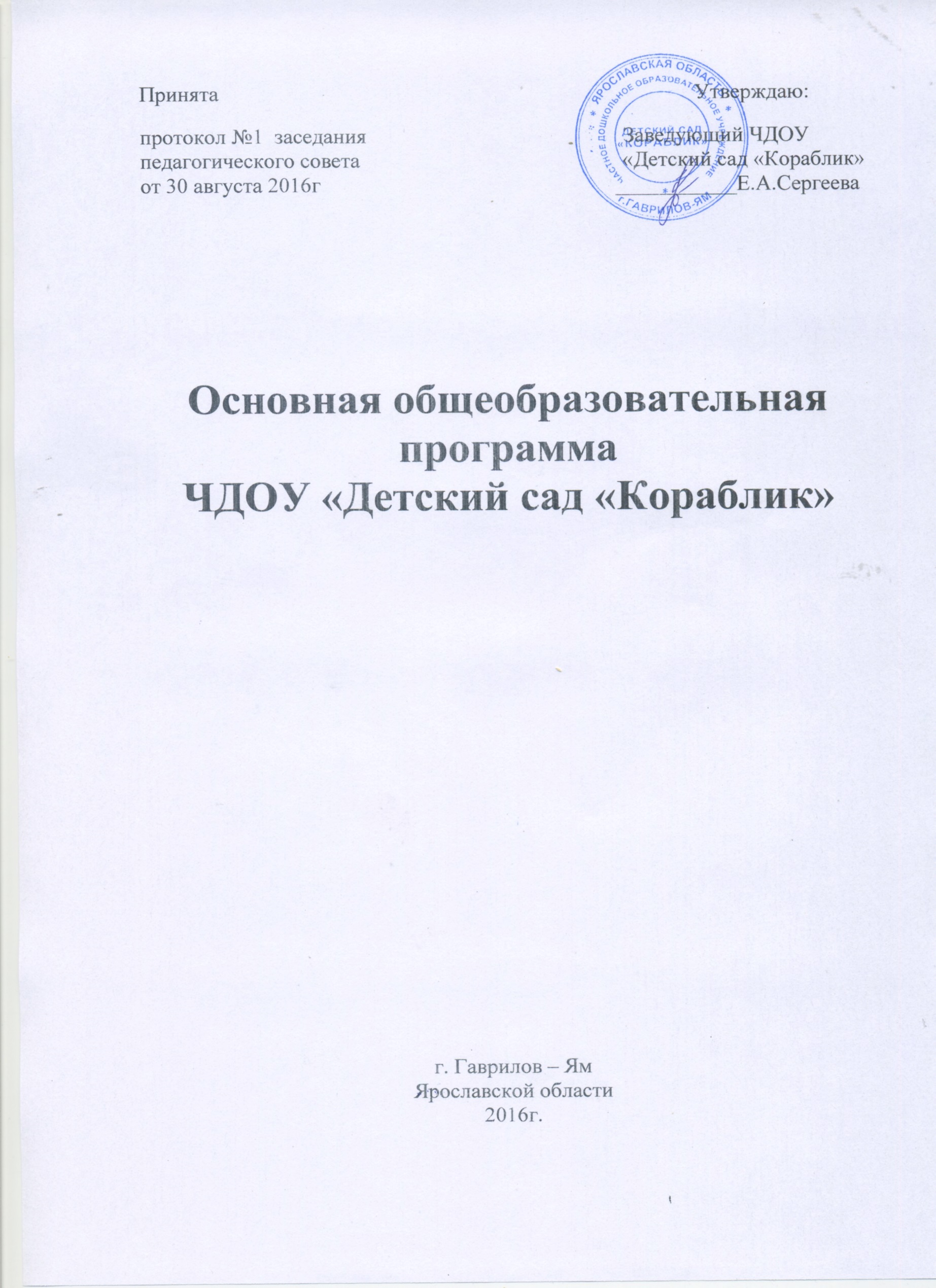 Паспорт программыНаименование программыОсновная образовательная программа Частного дошкольного образовательного учреждения «Детский сад «Кораблик» г. Гаврилов – Яма на 2016 – 2021 учебный годОснования для разработки программыФедеральный закон   «Об образовании в Российской Федерации»;Федеральный государственный стандарт дошкольного образования; Примерная основная образовательная программа дошкольного образования.Основные разработчики программыПрограмма разработана творческой группой педагогов ЧДОУ «Детский сад «Кораблик» при консультативной поддержке специалистов ГОУ «Институт развития образования» г. ЯрославляПрограмма принята: педагогическим советом (протокол №1 от 30.08.2016г.)Срок реализации Программы:  2016 – 2021 гг.Структура программы Целевой раздел……………………………………………………….1-21Пояснительная записка………………………………………….1-11цели и задачи реализации Программы……………………...4 - 6принципы и подходы к формированию Программы………6 - 8характеристики, значимые для реализации Программы,в том числе характеристики особенностей развития детей раннего и дошкольного возраста……………………..8-11Планируемые результаты освоения Программы……………..12-16Часть, планируемая участниками образовательной организации…16-21Содержательный раздел…………………………………………..21-53Описание образовательной деятельности всоответствие с направлениями развития ребенка, представленными в пяти образовательных областях……………………………………21-33Ранний возраст (1 – 3 лет)………………………………….22-28Дошкольный возраст:Образовательная область «Социально – коммуникативное развитие»………………………………28-28Образовательная область «Познавательное развитие»………………………………28-29Образовательная область «Речевое развитие»………….29-29Образовательная область «Художественно – эстетическое развитие»……………………………………29-30Образовательная область «Физическое развитие»……..30-33Описание вариативных форм, способов, методов и средств реализации Программы…………………………….33-42Особенности образовательной деятельности разныхвидов и культурных практик………………………………36-39Способы и направления поддержки детской инициативы, самостоятельности и индивидуальности…………………..39-42Взаимодействие педагогического коллектива ссемьями дошкольников……………………………………….42-45Описание образовательной деятельности попрофессиональной коррекции нарушений развития детей..45-49Часть, планируемая участниками образовательной организации….50-53Организационный раздел………………………………………….53-63Материально – техническое обеспечение программы……..53-573.1.1. Организация развивающей предметно –                        пространственнойсреды…………………………………..54-56 3.1.2. Кадровые условия реализации Программы……………..56-573.1.3. Финансовые условия реализации Программы…………..57-57Обеспечение методическими рекомендациями и средствами обучения и воспитания………………………….57-60         3.3.    Организация режима пребывания детей вобразовательном учреждении………………………………..60-613.3.1. Традиционные события, праздники и мероприятия……..61-62Часть, планируемая участниками образовательной организации……62-63Краткая презентация ПрограммыПриложения1.	Целевой разделОбязательная часть1.1.	Пояснительная запискаДетский сад «Кораблик» г. Гаврилов – Яма был открыт в 1986 году. Учредителем является ОАО ГМЗ «Агат».В ЧДОУ «Детский сад «Кораблик» принимаются дети от 1года до 7 лет, разного уровня развития, разной национальности, пришедших из разных социальных слоев и из семей с разными традициями и менталитетом.В детском саду функционирует 11 групп общеразвивающей направленности. Группы комплектуются по возрастному принципу.На базе детского сада организована работа логопедического пункта для детей с пятилетнего возраста. Детям среднего и младшего дошкольного возраста с речевыми нарушениями логопедическая помощь оказывается консультативно.Характеристика педагогического коллектива	В детском саду  работает 21 педагог. Все педагоги имеют специальное педагогическое образование: среднее профессиональное – 6 чел., высшее профессиональное – 15 чел. Стаж педагогической работы имеют: до 5 лет – 4 чел., до 20 лет – 6 чел., более 20 лет – 11 чел. Средний возраст педагогического коллектива 42 года.1 педагог имеет звание «Почетный работник общего образования РФ»;3 педагога награждены Почетными грамотами Министерства образования;14 педагогов награждены Почетными грамотами Департамента образования Ярославской областиСоздавая предметно – пространственную среду, педагоги придают ей развивающий характер, стимулирующий познавательную, речевую, двигательную и иную активность, обеспечивающую эмоциональное благополучие и, направленную, на зону ближайшего развития. Предметная среда имеет характер открытой, незамкнутой системы, способной к корректировке и развитию. Взаимодействие педагогов с родителями имеет партнерские отношения, что обеспечивает им необходимую поддержку и позволяет максимально удовлетворить потребности детей, возникающие при обучении и развитии. Связь между семьей ребенка и педагогами строится на доверии. В детском саду создана материально-техническая база, способствующая эффективной организации образовательной деятельности. 11 групповых помещений, каждая из которых имеет свое название. Названию групп соответствует интерьер групповых комнат и оформление стендов для родителей. У каждой группы есть свой герб и девиз. В музыкальном зале имеются: телевизор, музыкальный центр, усилитель звука, проектор, экран.  Спортивную базу детского сада составляют  спортивный зал с современным спортивным оборудованием и музыкальным центром для занятий физкультурой, экраном, а также спортивный участок и бассейн. Имеются кабинеты педагога – психолога и учителя – логопеда. Детский сад имеет лицензию на медицинскую деятельность. Имеется медицинский блок, состоящий из процедурного и физио-кабинетов, изолятора. Детский сад оснащен компьютерами, есть выход в сеть Интернет.Возможности социально-культурного окруженияВ состав социального окружения  входят: МОУ СОШ №1,  МОБУ ДОД «Гаврилов - Ямская детско – юношеская спортивная школа»,  выставочный зал «Вдохновение»,   МБУК «Гаврилов – Ямская МЦРБ», краеведческий музей, музей Локалова, детская школа искусств, МОБУ ДОД Дворец детского творчества, МУК «Дом культуры»,  МОБУ Центр диагностики и консультирования «Консилиум». Со всеми социальными партнерами у детского сада налажены деловые и творческие контакты, продуктивные взаимоотношения, способствующие более полному удовлетворению образовательного запроса детей и родителей. В процессе сотрудничества устанавливаем доверительные и деловые отношения, вырабатываем четкий план действий, используем активные форы и методы общения.       Отличительные особенности детского сада1. Детский сад является базовой площадкой Института развития образования г. Ярославля по теме: «Модернизация содержания и технологий общего образования на основе со-бытийности»2. В детском саду:- проводится психолого-педагогическое сопровождение воспитанников на различных возрастных этапах;- организация деятельности (игровой, познавательно – исследовательской, двигательной, речевой и т.д.)  ребенка носит развивающий характер;- реализация личностно – развивающего образования проходит через со-бытийную логику построения образовательного процесса, основанную на идеях В.И. Слободчикова;- родители активные участники планирования и реализации образовательного процесса; - освоение прикладного плавания является одним из способов сохранения жизни, а также  физического развития и оздоровления детей;- полноценное  проживание ребёнком дошкольного детства - создание атмосферы эмоционального благополучия.3. В детском саду имеются:бассейнзимний садкомната театрасенсорная комната, а также на одной из стен коридора оформлена «Сказочная поляна», способствующая развитию тактильного и зрительного восприятия;библиотека для детей и родителей;музей корабля.Детский сад выпускает 1 раз в квартал свою газету «Плывет, плывет «Кораблик».	Уникальность детского сада 1. Со-бытийный подход.  Образовательная деятельность  строится на основе ситуационно -       событийной модели развития ребёнка, являющейся основанием для реализации индивидуальных потребностей воспитанника в событийной общности 2.Высокая технологичность. Детский сад активно использует современные педагогические технологии: здоровьесберегающие, информацио- коммуникативные, социоигровые, личностно – ориентированную,  технологии проблемного и развивающего обучения, проектную деятельность.Специфика деятельности детского сада•	Деятельность детского сада направлена на становление индивидуальности каждого ребенка в  совместной деятельности, (как на образовательных со-бытиях, так и в самостоятельной деятельности).•	Совместная деятельность строится на ведущем виде деятельности – игре.•	Совместная деятельность организуется исходя из потребностей воспитанников (индивидуальных, возрастных).•	Организация совместной деятельности основывается на запросах и интересах воспитанников.•	Совместное взаимодействие участников проходит на всех этапах деятельности: постановка цели, планирование, действия, обсуждение результатов.•	Совместная деятельность обеспечивает и обеспечивается взаимосвязью между старшими и младшими дошкольниками.•	Взаимодействие участников образовательного процесса (детей, педагогов, родителей) построено на педагогике со-трудничества, со-действия, со-радования, со-страдания. Образовательная политика строится на основе со-бытийной общности участников образовательных отношений:1)	удовлетворение личностных потребностей детей на основе развития ведущего вида деятельности игры в интеграции с другими видами деятельности;2)	расширение образовательного пространства детского сада посредством установления продуктивных связей с партнерами социально-культурного окружения (включение их в со-бытийную общность).1.2.	Цели и задачи ПрограммыОсновная образовательная программа ЧДОУ разработана в соответствии с Федеральным законом  РФ от 29. 12. 2012г №273 –ФЗ  «Об образовании в Российской Федерации», СанПиН 2.4.1.3049-13 "Санитарно эпидемиологические требования к устройству, содержанию и организации режима работы дошкольных образовательных организаций»  N 26 от 15 мая 2013, Приказом  Министерства образования и науки Российской Федерации «Об утверждении федерального государственного стандарта дошкольного образования» № 1155 от17.10.2013 г.,  Уставом ЧДОУ «Детский сад Кораблик», лицензией на право ведения  образовательной деятельности                         № 427/15 от 09 декабря 2015г на основе «Примерной основной образовательной программы дошкольного образования»(одобрена решением федерального учебно-методического объединения по общему образованию (протокол от 20 мая 2015 г. № 2/15),  учебно-методического комплекта (образовательная программа дошкольного образования «Истоки»/ Под ред.Л.А.Парамоновой).Образовательная программа ориентирована на:1.	Формирование педагогической системы включающей органичное единство:- нового содержания образования, отвечающему социальному заказу современного общества и  особенностям дошкольного образования, в основе построения которого лежит развитие индивидуальности каждого воспитанника;- новых форм организации образовательного процесса, позволяющих развивать физические, интеллектуальные и личностные качества, повышать познавательную активность воспитанников для формирования общей культуры, предпосылок учебной деятельности, обеспечивающих социальную успешность, сохранение и укрепление здоровья, коррекцию недостатков в психическом развитии детей дошкольного возраста;- новых, современных образовательных технологий, в том числе информационных, позволяющих развивать способы работы с информацией.2. Создание в детском саду развивающей образовательной среды, способствующей формированию:- активной, любознательной личности, способной самостоятельно действовать, овладевшей средствами общения и способами взаимодействия со взрослыми и сверстниками;- маленького гражданина социального общества, соблюдающего элементарные общепринятые нормы и правила поведения, будущего патриота России;- ценностного отношения к здоровому образу жизни и потребности бережного отношения к своему здоровью.Целью Программы является проектирование социальных ситуаций развития ребенка и развивающей предметно – пространственной среды, обеспечивающих позитивную социализацию, мотивацию и поддержку индивидуальности детей через общение, игру, познавательно – исследовательскую деятельность и другие формы активности.Цель Программы достигается через решение следующих задач:- содействовать охране и укреплению физического и психического здоровья детей, в том числе их эмоционального благополучия;- обеспечить равные возможности для полноценного развития каждого ребенка в период пребывания в детском саду;- создать благоприятные условия развития детей в соответствии с их возрастными и индивидуальными особенностями, развитие способностей и творческого потенциала каждого ребенка как субъекта отношений с другими детьми, взрослыми и миром;- способствовать объединению обучения и воспитания в целостный образовательный процесс в условиях со-бытийного подхода, на основе духовно-нравственных, социокультурных ценностей и принятых в обществе правил и норм поведения в интересах человека, семьи, общества;- формировать общую культуру личности детей, развивать их социальные, нравственные, эстетические, интеллектуальные, физические качества инициативности, самостоятельности и ответственности ребенка, формировать предпосылки учебной деятельности;- формировать социокультурную среду, соответствующую возрастным и индивидуальным особенностями детей;- обеспечить психолого – педагогическую поддержку семье и повышение компетентности родителей (законных представителей) в вопросах развития и образования, охраны и укрепления здоровья детей;- обеспечить преемственность целей, задач, форм организации и способов взаимодействия между участниками образовательного процесса дошкольного и начального общего образования - создавать условия для со-общения (со-коммуникации), со-переживания, со-развития, со-деятельности всех участников образовательного процесса- создать условия для осознания участниками со-бытия происходящих внутренних изменений личности- обеспечить качество совместного бытия всех участников образовательного процесса1.1.2.	Принципы и подходы к формированию ПрограммыВ соответствии со Стандартом Программа построена на следующих принципах:- поддержка разнообразия детства;- сохранение уникальности и самоценности детства как важного этапа в общем развитии человека, самоценность детства – понимание детства как периода жизни значимого самого по себе, значимого тем, что происходит с ребенком сейчас, а не тем, что этот этап является подготовкой к последующей жизни;- позитивная социализация ребенка;- личностно – развивающий и гуманистический характер взаимодействия взрослых (родителей (законных представителей), педагогических и иных работников ЧДОУ) и детей;- содействие и сотрудничество детей и взрослых, признание ребенка полноценным участником (субъектом) образовательных отношений;- сотрудничество ЧДОУ с семьей;- индивидуализация дошкольного образования предполагает такое построение образовательной деятельности, которое открывает возможности для индивидуализации образовательного процесса, появления индивидуальной траектории развития каждого ребенка с характерными для данного ребенка спецификой и скоростью, учитывающей его интересы, мотивы, способности и возрастно – психологические особенности;- возрастная адекватность образования предполагает подбор педагогом содержания и методов дошкольного образования в соответствии с возрастными особенностями детей;- развивающее вариативное образование предполагает, что образовательное содержание предлагается ребенку через разные виды деятельности с учетом его актуальных и потенциальных возможностей усвоения этого содержания и совершения им тех или иных действий, с учетом его интересов, мотивов и способностей;- полнота содержания и интеграция отдельных образовательных областей- принцип совместности деятельности предполагает со-коммуникацию, со-развитие, со-переживание всех участников образовательных отношений.Основными подходами к формированию Программы являются системно-деятельностный и личносто – ориентированный, реализующиеся через со-бытийность образовательной деятельности.Образовательная деятельность строится на основе ситуационно-событийной модели развития ребенка (по В.И. Слободчикову), являющейся основанием для реализации индивидуальных потребностей дошкольника в событийной общности.Образовательное со-бытие является одной из новых форм организации образовательной деятельности.Педагогический коллектив детского сада определяет со-бытие как «переживаемое бытие «образующегося» человека, субъективно-значимую ценностно-смысловую общность переживания несколькими людьми объективных событий».Со-бытие, как форма социальной организованности людей, ориентировано на совместную деятельность, которая становится главным интегрирующим фактором.Со-бытийная общность не возникает сама по себе, она есть результат взаимных осознанных усилий всех субъектов данной общности.Основа со-бытия – совместная деятельность. Аспекты совместной деятельности воспитателя и детей:- включенность взрослого в деятельность наравне с детьми;- добровольное присоединение детей к деятельности (без психического и дисциплинарного принуждения);- свободное общение и перемещение детей во время деятельности (при соответствующей организации образовательного пространства);- каждый ребенок работает в своем темпе (открытый временной конец).Исходя из этого, образовательное со-бытие мы определяем как личностно – значимую совместную деятельность, связанную общностью переживаний и ведущую к развитию личности.Организация образовательной деятельности в форме со-бытийной общности в полной мере способствует формированию личностных качеств дошкольника и обеспечивает преемственность дошкольного и начального основного образования.1.1.3.	Характеристики, значимые для реализации Программы, в том числе характеристики особенностей развития детей раннего и дошкольного возрастаВозрастные особенности детей раннего и дошкольного возрастаВозрастные особенности детей от 1 года до 3 лет.Происходит качественный скачок в развитии и формировании личности ребенка. Характерная особенность - быстрый темп физического и психического развития. Отличительная особенность - тесная взаимосвязь и взаимовлияние физического и психического развития.Важнейшее психическое новообразование - возникновение речи и наглядно-действенного мышления, которое развивается на основе действий с предметами. В этот период происходит формирование активной речи ребенка и понимание речи взрослого в процессе совместной деятельности. Внимание, восприятие и память носят непроизвольный характер. Развитие восприятия происходит на основе внешне - ориентированного действия (по форме, величине, цвету), при непосредственном соотношении и сравнении предметов. Узнать и запомнить ребенок может только то, что ему понравилось или заинтересовало.Важнейший механизм развития ребенка в этом возрастном периоде - подражание.Общение малыша со взрослыми становится все более социальным, у ребенка появляются социальные потребности в общении, в овладении человеческими способами познания и действия.Ведущий вид деятельности – предметная деятельность. Данный вид деятельности тесно связан с общением и служит предпосылкой для появления самой важной для всего периода детства деятельности – игры. Игровая деятельность носит предметно - манипулятивный характер.Основной способ познания ребенком окружающего мира в данном возрасте - это метод проб и ошибок. Предмет начинает восприниматься как вещь, имеющая определенное назначение и способ употребления.Завершается ранний возраст кризисом 3 лет. У ребенка формируется образ «Я».Возрастные особенности психического развития детей от трех до четырех летАктивно формируется потребность в общении, уважении, признательности, самостоятельности ребенка; развивается игровая деятельность – индивидуальная с игрушками и игровое действие. Отношения со взрослыми носят ситуативно-деловой характер: взрослый – партнер по игре и творчеству. Отношения со сверстниками эмоционально-практические. Эмоциональное состояние зависит от физического комфорта. Развивается познавательная активность.Способ познания – экспериментирование, конструирование.Объект познания – непосредственно - окружающие предметы, их свойства и значение. Внимание непроизвольное: ребенок быстро переключается с одной деятельности на другую, удерживает внимание 5-10 минут, объем внимания 3-4 предмета. Память непроизвольная, запоминается эмоционально – окрашенная информация, преобладает узнавание, а не запоминание, кратковременная. Формируется переход от наглядно - действенного к наглядно – образному мышлению.Новообразование возраста – самопознание, усвоение первичных нравственных норм.Возрастные особенности психического развития детей от четырех до пяти летВедущая потребность - потребность в общении, развивается познавательная активность.Развивается наглядно – образное мышление, игровая деятельность (коллективная со сверстниками, ролевой диалог, игровая ситуация). Отношения со взрослыми – внеситуативно - деловое, взрослый выступает как источник информации. Отношение со сверстниками ситуативно – деловое: сверстник интересен как партнер по сюжетной игре. Эмоции более ровные: ребенок старается контролировать себя; появляются элементы эмоциональной отзывчивости. Способ познания - вопросы; рассказы взрослого; экспериментирование. Объект познания: предметы и явления непосредственно не воспринимаемые.Развивается восприятие сенсорных эталонов, свойств предметов. Внимание зависит от интереса ребёнка, развиваются устойчивость и возможность произвольного переключения. Удерживает внимание 10 – 15 мин. Объем внимания 4 – 5 предмета. Память кратковременная; эпизодическое запоминание зависит от вида деятельности. Объем памяти 4 – 5 предмета из 5, 2- 3 действия.Мышление наглядно – образное. Воображение репродуктивное; появление элементов творческого воображения. Условия успешности - хорошо развитая речь.Новообразования возраста: контролирующая функция речи: речь способствует организации собственной деятельности; развитие способности выстраивать элементарные умозаключения; появление элементов сюжетно-ролевой игры.Возрастные особенности психического развития детейот пяти до шести летВедущая потребность - потребность в общении; ведущая функция – воображение.Продолжает развиваться игровая деятельность: усложнение игровых замыслов, длительные игровые объединения. Отношения со взрослыми – внеситуативно - деловое, внеситуативно - личностное: взрослый – источник информации, собеседник. Отношения со сверстниками - ситуативно – деловое: углубление интереса как к партнеру по играм, формирование предпочтений в общении. Наблюдается преобладание ровного оптимистичного настроения.Способ познания - общение с взрослым, сверстником, самостоятельная деятельность, экспериментирование. Объект познания - предметы и явления непосредственно не воспринимаемые, нравственные нормы. Знания о предметах и их свойствах расширяются (восприятие времени, пространства), организуются в систему и используются в различных видах деятельности. Начинает формироваться произвольное внимание. Удерживает внимание 15 –20 мин. Объем внимания 8 – 10 предметов. Память – развитие целенаправленного запоминания. Объем памяти 5 – 7 предметов из 10, 3- 4 действия. Мышление - наглядно – образное, начало формирования логического. Развивается творческое воображение. Условия успешности: собственный широкий кругозор, хорошо развитая речь.Новообразования возраста: планирующая функция речи, предвосхищение результата деятельности, начало формирования высших чувств (интеллектуальные, моральные, эстетические).Возрастные особенности психического развития детейот шести до семи летВедущая потребность - потребность в общении. Развивается игровая деятельность: усложнение игровых замыслов, формируются длительные игровые объединения. Отношения со взрослыми: внеситуативно - деловое, внеситуативно - личностное; взрослый – источник информации, собеседник. Отношения со сверстниками - ситуативно – деловое: углубление интереса как к партнеру по играм, формируются предпочтения в общении. Эмоции - преобладание ровного оптимистичного настроения. Способ познания - общение с взрослым, сверстником, самостоятельная деятельность, экспериментирование. Объект познания - предметы и явления непосредственно не воспринимаемые, нравственные нормы. Знания о предметах и их свойствах расширяются (восприятие времени, пространства), организуются в систему и используются в различных видах деятельности. Внимание - произвольное. Удерживает внимание 25 – 30 мин. Объем внимания 10 предметов. Развитие целенаправленного запоминания. Объем памяти 8 – 10 предметов из 10, 4- 5 действия.	Мышление наглядно – образное, продолжает формироваться логическое мышление. Развивается творческое воображение.Условие успешности - собственный широкий кругозор, хорошо развитая речь.Новообразования возраста: планирующая функция речи, предвосхищение результата деятельности, начало формирования высших чувств (интеллектуальные, моральные, эстетические).1.2.	Планируемые результаты освоения ПрограммыСогласно требованиям ФГОС ДО результатами освоения Программы являются  целевые ориентиры, которые представляют собой возрастной портрет ребенка на конец раннего и конец дошкольного детства.Целевые ориентиры образования на этапе завершения раннего возраста: ребенок интересуется окружающими предметами и активно действует с ними; эмоционально вовлечен в действия с игрушками и другими предметами, стремится проявлять настойчивость в достижении результата своих действий;использует специфические, культурно фиксированные предметные действия, знает назначение бытовых предметов (ложки, расчески, карандаша и пр.) и умеет пользоваться ими. Владеет простейшими навыками самообслуживания; стремится проявлять самостоятельность в бытовом и игровом поведении;владеет активной речью, включенной в общение; может обращаться с вопросами и просьбами, понимает речь взрослых; знает названия окружающих предметов и игрушек;стремится к общению со взрослыми и активно подражает им в движениях и действиях; появляются игры, в которых ребенок воспроизводит действия взрослого;проявляет интерес к сверстникам; наблюдает за их действиями и подражает им;проявляет интерес к стихам, песням и сказкам, рассматриванию картинки, стремится двигаться под музыку; эмоционально откликается на различные произведения культуры и искусства;у ребенка развита крупная моторика, он стремится осваивать различные виды движения (бег, лазанье, перешагивание и пр.).Целевые ориентиры образования на этапе завершения дошкольного образования:ребенок овладевает основными культурными способами деятельности, проявляет инициативу и самостоятельность в разных видах деятельности - игре, общении, познавательно-исследовательской деятельности, конструировании и др.; способен выбирать себе род занятий, участников по совместной деятельности;ребенок обладает установкой положительного отношения к миру, к разным видам труда, другим людям и самому себе, обладает чувством собственного достоинства; активно взаимодействует со сверстниками и взрослыми, участвует в совместных играх. Способен договариваться, учитывать интересы и чувства других, сопереживать неудачам и радоваться успехам других, адекватно проявляет свои чувства, в том числе чувство веры в себя, старается разрешать конфликты;ребенок обладает развитым воображением, которое реализуется в разных видах деятельности, и прежде всего в игре; ребенок владеет разными формами и видами игры, различает условную и реальную ситуации, умеет подчиняться разным правилам и социальным нормам;ребенок достаточно хорошо владеет устной речью, может выражать свои мысли и желания, может использовать речь для выражения своих мыслей, чувств и желаний, построения речевого высказывания в ситуации общения, может выделять звуки в словах, у ребенка складываются предпосылки грамотности;у ребенка развита крупная и мелкая моторика; он подвижен, вынослив, владеет основными движениями, может контролировать свои движения и управлять ими;ребенок способен к волевым усилиям, может следовать социальным нормам поведения и правилам в разных видах деятельности, во взаимоотношениях со взрослыми и сверстниками, может соблюдать правила безопасного поведения и личной гигиены;ребенок проявляет любознательность, задает вопросы взрослым и сверстникам, интересуется причинно-следственными связями, пытается самостоятельно придумывать объяснения явлениям природы и поступкам людей; склонен наблюдать, экспериментировать. Обладает начальными знаниями о себе, о природном и социальном мире, в котором он живет; знаком с произведениями детской литературы, обладает элементарными представлениями из области живой природы, естествознания, математики, истории и т.п.; ребенок способен к принятию собственных решений, опираясь на свои знания и умения в различных видах деятельности.умеет оценивать свои действия и действия партнера (взрослого и ребенка) по деятельностистроит рассуждения с опорой на характерные признаки анализируемого объектасамостоятелен, целенаправлен в собственных действиях Целевые ориентиры, представленные в программе:- не подлежат непосредственной оценке;- не являются непосредственным основанием оценки как итогового, так и промежуточного уровня развития детей; - не являются основанием для их формального сравнения с реальными достижениями детей;- не являются основой объективной оценкой соответствия установленным требованиям образовательной деятельности и подготовки детей; - не являются непосредственным основанием при оценке качества образования. Целевые ориентиры выступают основанием преемственности дошкольного и начального общего образования(Приложение 1) и предполагают формирование у детей дошкольного возраста предпосылок учебной деятельности на этапе завершения ими дошкольного образования.Развивающее оценивание качества образовательной деятельности по ПрограммеПрограммой предусмотрены основные  направления  и объекты внутренней оценки  качества  образования  учреждения (Приложение 2)•	оценка  качества условий реализации ООП ЧДОУ: требования к кадровому, материально-техническому, психолого-педагогическому, финансовому обеспечению, развивающей предметно-пространственной среды.•	оценка  качества организации образовательной процесса деятельности реализации ООП ЧДОУ  (профессиональный уровень педагогов,  удовлетворенность родителей как заказчиков образования, уровень эмоционально - психологического благополучия воспитанников, степень социально - психологической адаптации, состояние здоровья  воспитанников);•	оценка  качества результатов  реализации ООП ДО ЧДОУ (освоение воспитанниками  основной общеобразовательной программы дошкольного образования, уровень психологической готовности к школе, степень адаптации к обучению в школе, результаты коррекционной работы)Основными формами организации ВСОКО являются:- мониторинг (целенаправленное систематическое наблюдение, собеседование, анализ документации, анкетирование, сравнение и анализ);- контроль (оперативный, тематический, фронтальный, итоговый, взаимоконтроль).При реализации Программы проводится оценка индивидуального развития детей. Такая оценка производится педагогом в рамках педагогической диагностики (оценки индивидуального развития детей дошкольного возраста, связанной с оценкой эффективности педагогических действий и лежащей в основе их дальнейшего планирования). Педагогическая диагностика проводится в ходе наблюдений за активностью детей в спонтанной и специально организованной деятельности. Инструментарий для педагогической диагностики — карты наблюдений детского развития, позволяющие фиксировать индивидуальную динамику и перспективы развития каждого ребенка. Педагогическая диагностика проводится два раза в год осенью и весной, а так же в середине учебного года проводится промежуточная диагностика детей, испытывающих трудности в образовательном процессе. При необходимости проводится психологическая диагностика, которая определяет индивидуальные особенности и склонности личности, ее потенциальных возможностей в процессе воспитательно-образовательной деятельности, а также выявление причин и механизмов нарушений в развитии, социальной адаптации. Учителем – логопедом проводится логопедическое обследование детей.  Данные диагностики проводятся только специалистами (педагогом-психологом, учителем - логопедом) как индивидуально, так и с группами воспитанников ОУ. Участие ребенка в психологической диагностике допускается только с согласия его родителей (законных представителей) на основании письменного разрешения. Психологическая диагностика проводится в рамках оказания помощи участникам образовательного процесса (администрация, педагоги, дети, их родители (законные представители). Знание об индивидуально-психологических особенностях ребенка позволяет оказать помощь педагогам по реализации в образовательно-воспитательном процессе потенциальных возможностей ребенка, самого педагога, родителя, предупредить возможные нарушения в становлении личности и интеллекта. Выявление индивидуально-психологических особенностей развития ребенка на соответствующих возрастных этапах рекомендуется проводить по пакету психодиагностических методик.При совместном обсуждении со специалистами детского сада результатов диагностики и выявленных проблем составляется индивидуальный образовательный маршрут детей с недостаточным уровнем развития. (Приложение 3)Такой подход к формированию системы мониторинга позволяет увидеть перспективы по освоению воспитанниками основной образовательной программы и выстроить свою работу по индивидуализации образования (в том числе поддержки ребёнка, построения его образовательной траектории или профессиональной коррекции особенностей его развития) и оптимизации работы с группой детей.Система  мониторинга  направлена на создание эффективной системы взаимодействия с родителями  воспитанников с целью максимального удовлетворения    их образовательных и оздоровительных  запросов в отношении своих детей, непосредственного вовлечения их в образовательную деятельность.  Методы мониторинга  помогают:-  выявить образовательные запросы  и ожидания  родителей, что  позволяет  определить  рынок  образовательных услуг;- выявить характер детско – родительских отношений и стиль семейного воспитания для определения направлений психолого – педагогического просвещения родителей;- выявить степень участия семьи в образовательной деятельности;- определить наиболее эффективные формы и методы взаимодействия с семьями воспитанниковЧасть, формируемая участниками образовательных отношенийЧасть Программы, формируемая участниками образовательного процессаразработана с учетом парциальных и авторских программ:Кокуева Л.А. «Я и моя Родина», программа по духовно – нравственному воспитанию.Цель: создание условий для развития у детей интереса и приобщения их к народной культуре, традициям, обычаям русского народаЗадачи:1. Воспитывать уважение к своему дому, малой Родине.2. Приобщать дошкольников к национальному культурному наследию: народным художественным промыслам, культурным традициям, обычаям, природным особенностям Ярославского края.3. Вовлекать детей в художественно-творческую деятельность.Принципы:Принцип целенаправленности в воспитании патриотизма и гражданственности. Он означает развитие у ребенка качеств, характерных для человека (доброта, милосердие, трудолюбие, взаимная поддержка, коллективизм).Принцип природосообразности предполагает уважение, любовь и бережное отношение к природе.Принцип творчества. Он означает развитие у ребенка способностей самостоятельно находить решения, ответы на проблемные вопросы, открывать новые способы действия, делать самостоятельный выбор, принимать самостоятельное решение.Принцип гуманизации. Предполагает поворот к личности ребенка: ориентация на его интересы и мотивацию, постепенное обогащение системы воздействия и связей, которые влияют на его развитие и саморазвитие.Предполагаемые результаты:- ребенок проявляет интерес к малой родине, использует местоимение «мой» по отношению к городу;- ребенок проявляет интерес к событиям настоящего и прошлого родного края;- ребенок проявляет любознательность по отношению к истории края;- с удовольствием включается в проектную деятельность, детское коллекционирование, создание мини-музеев, связанных с познанием малой родины;- ребенок интересуется природным миром Ярославской области;- отражает свои впечатления о малой родине в предпочитаемой деятельности: рассказывает, изображает, воплощает образы в играх, разворачивает сюжет и т. д.;- с удовольствием участвует в разных видах деятельности на материале народной культуры, в том числе праздниках, театральных постановках, проектах, выставках;- знает название и герб своего города, областиЖурова Л.Е. Подготовка к обучению грамоте детей 4-7 лет. Программа предназначена для подготовки детей дошкольного возраста к обучению грамоте.Лыкова И.А. «Умные пальчики», программа по конструированиюЦель: создание условий для открытия ребенком природы, социума и человеческой культуры в процессе активной творческой деятельности, направленной на осмысленное преобразование различных материалов и конструирование гармоничных сооружений (изделий, построек), расширение опыта позитивного взаимодействия и сотрудничества с другими людьми (детьми и взрослыми), содействие формированию эмоционально-ценностного отношения к окружающему миру и «Я –концепции творца».Задачи:1. Проектировать условия для освоения детьми конструирования какпреобразующей творческой деятельности человека, познающегоокружающий мир и создающего человеческую культуру.2. Развивать восприятие, мышление и творческое воображение какэмоционально – интеллектуального процесса «открытия» окружающего мира и самого себя.3. Содействовать формированию эмоционально – ценностного отношения к окружающему миру во всем его многообразии, становлению картины мира и «Я – концепции творца».4. Создавать условия для осмысления разных материалов и универсальных способов их преобразования в предметы или композиции.Предполагаемые результаты:Младший дошкольный возраст Четвертый год жизни- ребенок осмысленно (целенаправленно) создает и свободно обыгрывает несложные постройки;- понимает связь между постройками и реальными сооружениями или бытовыми предметами;- владеет базовыми способами конструирования;- различает, правильно называет и самостоятельно использует по назначению основные строительные детали: кубик, кирпичик, пластина, призма, полукуб, брусок;- понимает зависимость формы, величины, красоты и устойчивости конструкции от особенностей детали; может делать адекватные замены деталей;- самостоятельно экспериментирует с различными материалами: строительными, природными, исследует их свойства и создает конструкции по замыслу, теме или творческой задаче.Пятый год жизни- с удовольствием конструирует различные изделия и постройки из строительных деталей, бумаги, картона, природного и бытового материала, предметов мебели;- учитывает конструктивные свойства материалов и назначение самой постройки;- создает варианты одного и того же объекта с учетом конструктивной задачи;- обыгрывает конструкции;- охотно включается в совместную деятельность с другими детьмиСтарший дошкольный возраст Седьмой год жизни- самостоятельно создает конструкции из разнообразных по форме, величине, устойчивости, фактуре строительных деталей и других;- свободно сочетает и адекватно взаимозаменяем их в соответствии с конструктивной задачей или своим творческим замыслом;- понимает способ и последовательность действий, самостоятельно планирует работу, анализирует и оценивает её результат;- охотно включается в сотворчество с другими детьми, с удовольствием обыгрывает свои постройки и умеет из презентоватьКаплунова И.М., Новоскольцева И.А. Программа по музыкальному воспитанию детей дошкольного возраста «Ладушки»Цель программы: формирование общей культуры детей и создание условий для развития музыкально — творческих способностей детейдошкольного возраста средствами музыки.Задачи программы «Ладушки»:1.Формирование основ музыкальной культуры дошкольников;2. Формирование ценностных ориентаций средствами музыкального искусства;3. Обеспечение эмоционально — психологического благополучия, охраны и укрепления психического и физического здоровья детей;4. Развитие музыкальных и творческих способностей детей  (с учётом возможностей каждого) посредством различных видов музыкальной деятельности;5. Приобщение к музыкальному искусству через разностороннюю музыкально — творческую деятельность;	6.Развитие внутренних психических процессов: творческого воображения и фантазии, потребности к самовыражению в различных видах музыкальной деятельности.Принципы:1.	Создание непринужденной, комфортной и творческой обстановки.2.	Целостный подход в решении педагогических задач: - обогащение детей музыкальными впечатлениями через пение, слушание, игры и пляски, музицирование;- претворение полученных впечатлений в самостоятельной игровой деятельности.3. Принцип последовательности, который предусматривает усложнение поставленных задач по всем разделам музыкального воспитания4. Соотношение музыкального материала с природным, народным, светским и историческим календарем. 5. Принцип партнерства. 6. Принцип положительной оценки деятельности детей, что способствует ещё более высокой активности, эмоциональной отдаче, хорошему настроению и желанию дальнейшего участия в творчестве.7. Принцип паритета. Любое предложение ребенка должно быть зафиксировано и использовано.Диагностика проводится по четырем основным параметрам с детьми от 3 до 7 лет:- движение,- чувство ритма,- слушание музыки,- пение.Авторская программа по плаванию инструктора по физкультуре Н.В. СоловьеваЦель: всестороннее физическое развитие и формирование основ здорового образа жизни через систематические занятия плаваниемЗадачи:Научить детей уверенно и безбоязненно держаться на воде.Максимально использовать все факторы, способствующие укреплению здоровья детей и их физическому развитию.Заложить прочную основу для дальнейшей образовательной деятельности по обучению плаванию, привить интерес, любовь к воде.Предполагаемые результатыЧетвертый год жизни- ребенок легко выполняет все способы передвижения в воде;- безбоязненно приседает в воду, приоткрывая глаза;- правильно выполняет выдохи в воду;-принимает горизонтальное положение тела, проплывая при помощи движений ногПятый год жизни- ребенок на выдохе собирает предметы, расположенные на дне;- принимает горизонтальное положение тела на груди и на спине, лежит в течение пяти секунд;- скользит на груди с опорой при помощи движений ногШестой год жизни- скользит на груди без опоры, лицо опущено в воду;- скользит на спине, отталкиваясь от бортика или дна;- проплывает на груди с опорой не менее 14 метров;- проплывает 8 метров произвольным способомСедьмой год жизни- плывет при помощи движений ног способом кроль на груди на задержке дыхания, или на спине, руки за головой;- проплывает 16м кролем на груди в полной координации, вдох произвольный; проплывает 16м кролем на спине в полной координации;- проплывает 8м брассом или комбинированным способомПарциальные и авторская программы содержат педагогический инструментарий, позволяющий установить уровень индивидуального развития детей.Содержательный раздел2.1.   Описание образовательной деятельности в соответствии снаправлениями развития ребенкаСодержание Программы обеспечивает развитие личности, мотивации и способностей детей в различных видах деятельности и охватывает следующие структурные единицы, представляющие определенные направления развития и образования детей (далее - образовательные области):•	социально-коммуникативное развитие;•	познавательное развитие;•	речевое развитие;•	художественно-эстетическое развитие;•	физическое развитие.Цель, задачи и конкретное содержание образовательной деятельности по каждой образовательной области реализуются:•	в процессе организованной образовательной деятельности с детьми;•	в ходе режимных моментов;•	в процессе самостоятельной деятельности детей в различных видах детской деятельности и во взаимодействии со взрослыми и сверстниками;•	в процессе взаимодействия с семьями детей по реализации Программы.2.1.1.	  Ранний возраст (1 – 3 лет)Цель:  формирование базового доверия к миру, к людям, к себе.Задачи взрослого: - создать и поддерживать позитивные и надежные отношения, в рамках которых обеспечивается развитие надежной привязанности и базовое доверие к миру как основе здорового психического и личностного развития;- эмоционально насыщенное общение с ребенком Личностно – развивающее взаимодействие со взрослым предполагает индивидуальный подход к каждому ребенку, учет его возрастных и индивидуальных особенностей, характера, привычек, предпочтений. При таком взаимодействии в центре внимания взрослого находится личность ребенка, его чувства, переживания, мотивы. Оно направлено на обеспечение положительного самоощущения ребенка, на развитие его способностей и расширение возможностей для их реализации. Это достигается за счет создания атмосферы доброжелательности и доверия между взрослыми и детьми, когда каждый ребенок испытывает эмоциональный комфорт, имеет возможность свободно выражать свои желания и удовлетворять потребности. Такое взаимодействие взрослых с ребенком является важнейшим фактором развития эмоциональной, мотивационной, познавательной сфер ребенка, личности ребенка в целом. Особое значение для данного возрастного периода имеет поддержка потребности в поиске, развитие предпосылок ориентировочно – исследовательской активности ребенка.Образовательная область «Социально – коммуникативное развитие»Задачи:- создание условий для дальнейшего развития:   а) общения ребенка со взрослыми;   б) общения ребенка с другими детьми;    в) игры;    г) навыков самообслуживанияВ сфере развития общения со взрослымВзрослый удовлетворяет  потребность ребенка в общении и социальном взаимодействии, поощряя ребенка к активной речи. Во время игры с ребенком использует различные предметы, при этом активные действия ребенка со взрослым чередуются. Показывает образцы действий с предметами, создает предметно – развивающую среду для самостоятельной игры, исследования, поддерживает инициативу ребенка в общении и предметно – манипулятивной активности, поощряет его действия. Способствует развитию позитивного представления о себе и положительного самоощущения, подносит зеркало, обращая внимание ребенка на детали его внешнего облика, одежды, учитывает возможности ребенка, поощряет достижения его, поддерживает инициативность и настойчивость в разных видах деятельности.Взрослый способствует развитию у ребенка интереса и доброжелательного отношения к другим детям: создает безопасное пространство для взаимодействия детей, насыщая его разнообразными предметами, наблюдает за активностью детей в этом пространстве, поощряет проявления интереса детей друг к другу, называя  детей по имени, комментируя «вербализируя» происходящее. Особое значение в этом возрасте приобретает вербализация различных чувств детей, возникающих в процессе взаимодействия: радости,  злости, огорчения, боли т.д., которые появляются в социальных ситуациях. Взрослый продолжает поддерживать стремление ребенка к самостоятельности в разных повседневных ситуациях и при овладении навыками самообслуживания.В сфере развития социальных отношений и общения со сверстниками.Взрослый наблюдает за взаимодействием детей между собой в различных игровых и (или) повседневных ситуациях. В конфликтных ситуациях:- не спешит вмешиваться;- обращает внимание детей на чувства;- утешает;- обращает внимание на то, что определенные действия могут вызвать обиду.В ситуациях, вызывающих позитивные чувства, взрослый комментирует их, обращая внимание детей на то, что определенные ситуации и действия вызывают положительные чувства удовольствия, радости, благодарности и т.п. Благодаря этому дети учатся понимать собственные действия и действия других людей в плане их влияния на других, овладевая, таким образом, социальными компетентностями.В сфере развития игры.Взрослый организует:-  соответствующую игровую среду;- знакомит детей с различными игровыми сюжетами;- помогает освоить простые игровые действия (покормить куклу, помешать в  кастрюле «еду», использовать предметы – заместители);-  поддерживает попытки ребенка играть в роли мамы, дочки, врача и др;-  несложные сюжетные игры с несколькими детьми.В сфере социального и эмоционального развития.Взрослый грамотно проводит адаптацию ребенка к детскому саду. Учитывая привязанность детей к близким, привлекает родителей (законных представителей) или родных для участия и содействия в период адаптации. Взрослый первоначально в присутствии родителей (законных представителей) или близких знакомится с ребенком и налаживает с ним эмоциональный контакт. В период адаптации взрослый следит за эмоциональным состоянием ребенка и поддерживает постоянный контакт с родителями (законными представителями), предоставляет возможность ребенку постепенно, в собственном темпе осваивать пространство и режим детского сада, не предъявляя ребенку излишних требований.Ребенок знакомится с другими детьми. Взрослый же при необходимости оказывает ему в этом поддержку, представляя нового ребенка другим детям, называя ребенка по имени, усаживая его на первых парах рядом с собой.Также в случае необходимости взрослый помогает ребенку найти себе занятия, знакомя его с пространством группы, имеющимся в нем предметами и материалами. Взрослый поддерживает стремление детей к самостоятельности в самообслуживании: дает возможность самим одеться, умыться и пр., помогает им, поощряет участие детей в повседневных бытовых занятиях, приучает к опрятности, знакомит с правилами этикета.Образовательная область «Познавательное  развитие»Задачи:- создание условий для:  а) ознакомления детей с явлениями и предметами окружающего мира,      овладения предметными действиями;  б) развитие познавательно – исследовательской активности и    познавательных способностейВ сфере ознакомления с окружающим миромВзрослый знакомит детей с назначением и свойствами окружающих предметов и явлений:- в группе;- на прогулке;- в ходе игр и занятий.	Помогает освоить действия с игрушками,  орудиями:- совком, - лопаткой и пр.В сфере развитие познавательно – исследовательской активности и познавательных способностей.Взрослый поощряет любознательность и исследовательскую деятельность детей, создавая для этого насыщенную предметно – развивающую среду, пополняя её соответствующими предметами. Для этого можно использовать предметы быта: кастрюли, кружки, корзинки, пластмассовые банки, бутылки, грецкие орехи, каштаны, песок, воду и др.Взрослый с вниманием относиться к проявлению интереса детей к окружающему природному миру, к детским вопросам, не спешит давать готовые ответы, разделяя удивление и детский интерес.Образовательная область «Речевое  развитие»Задачи:- создание условий для:  а) развитие речи в повседневной жизни;  б) развитие разных сторон речи в специально организованных играх изанятияхВ сфере развитие речи в повседневной жизни.Взрослый внимательно относится к выражению детьми своих желаний, чувств, интересов, вопросов, терпеливо выслушивает детей, стремится понять, что ребенок хочет сказать, поддерживая тем самым активную речь детей. Взрослый не указывает на речевые ошибки ребенка, но повторяет за ним слова правильно.Взрослый использует различные ситуации для диалога с детьми, а также создает условия для развития общения детей между собой. Он задает открытые вопросы, побуждающие детей к активной речи, комментирует события и ситуации их повседневной жизни, говорит с ребенком о его опыте, событиях из жизни, его интересах, инициирует обмен мнениями и информацией между детьми.В сфере развития разных сторон речи. Взрослый:-  читает детям книги, вместе рассматривают картинки, объясняет, что   на них изображено;- поощряет разучивание стихов;- организует речевые игры;- стимулирует  словотворчество;- проводит специальные игры и занятия, направленные на обогащение  словарного запаса, развитие грамматического и интонационного строя  речи, на развитие планирующей и регулирующей функций речи.Образовательная область «Художественно - эстетическое развитие»Задачи:- создание условий для:а) развития у детей эстетического отношения к окружающему миру;б) приобщения к изобразительным видам деятельности;в) приобщения к музыкальной культуре;г) приобщения к театрализованной деятельностиВ сфере развития у детей эстетического отношения к окружающему миру.Взрослый:-  привлекает внимание детей к красивым вещам, красоте природы, произведениям искусства;- вовлекает их в процесс сопереживания по поводу воспринятого; - поддерживает выражение эстетических переживаний ребенкаВ сфере приобщения к изобразительным видам деятельности.Взрослый:-  предоставляет детям широкие возможности для экспериментирования с материалами: красками, карандашами, мелками, пластилином, глиной, бумагой и др;- знакомит с разнообразными простыми приемами изобразительной деятельности;- поощряет воображение и творчество детейВ сфере приобщения к музыкальной культуре.Взрослые создают в детском саду и в групповых помещениях музыкальную среду, органично включая музыку в повседневную жизнь. Предоставляют детям возможность прослушивать фрагменты музыкальных произведений, звучание различных, в том числе детских музыкальных инструментов, экспериментировать с инструментами и звучащими предметами. Поют вместе с детьми песни, побуждают ритмично двигаться под музыку, поощряют проявления эмоционального отклика ребенка на музыку.В сфере приобщения к театрализованной деятельности.Взрослый:-  знакомит детей с театрализованными действиями в ходе разнообразных игр;-  инсценирует знакомые детям сказки, стихи;-  организует просмотры театрализованных представлений; - побуждает детей принимать посильное участие в инсценировках; - беседует с ними по поводу увиденного.Образовательная область «Физическое развитие»Задачи:- создание условий для:  а) укрепления здоровья детей, становления ценностей здорового образа      жизни;  б) развитие различных видов двигательной активности;  в) формирование навыков безопасного поведенияВ сфере укрепления здоровья детей, становления ценностей здорового образа жизни.Взрослый организует режим дня, приучает детей к соблюдению правил личной гигиены, в доступной форме объясняет, что полезно и что вредно для здоровья.В сфере развитие различных видов двигательной активности.Взрослый организует пространственную среду с соответствующим оборудованием, как внутри помещений детского сада, так и на внешней её территории: горки, качели и т.п., для удовлетворения естественной потребности детей в движении, для развития ловкости, силы, координации и т.п. Проводит подвижные игры, способствуя получению детьми радости от двигательной активности, развитию ловкости, координации движений, правильной осанки. Вовлекает детей в игры с предметами, стимулирующие развитие мелкой моторики.В сфере формирование навыков безопасного поведения.Взрослые создают в детском саду безопасную среду, а также предостерегают детей от поступков, угрожающих их жизни и здоровью. Требования безопасности не должны реализовываться за счет подавления детской активности и препятствования деятельному исследованию мира.Дошкольный возраст (от 3 лет до 7 лет)2.1.2. Образовательная область «Социально – коммуникативное развитие» направлена на:- усвоение норм и ценностей, принятых в обществе, включая моральные и нравственные ценности;- развитие общения и взаимодействия ребенка со взрослыми и сверстниками;- становление самостоятельности, целенаправленности и саморегуляции собственных действий; развитие социального и эмоционального интеллекта, эмоциональной отзывчивости, сопереживания, формирование готовности к совместной деятельности со сверстниками, формирование уважительного отношения и чувства принадлежности к своей семье и к сообществу детей и взрослых в детском саду;- формирование позитивных установок к различным видам труда и творчества;- формирование основ безопасного поведения в быту, социуме, природе.Содержание психолого-педагогической работы по каждому возрастному периоду включает подразделы:- игра;- труд;- безопасностьи представлено в программно-методических пособиях.2.1.3. Образовательная область «Познавательное развитие»предполагает:- развитие интересов детей, любознательности и познавательной мотивации;- формирование познавательных действий, становление сознания;- развитие воображения и творческой активности;- формирование первичных представлений о себе, других людях, объектахокружающего мира, о свойствах и отношениях объектов окружающего мира (форме, цвете, размере, материале, звучании, ритме, темпе, количестве, числе, части и целом, пространстве и времени, движении и покое, причинах и следствиях и др.);- о малой родине и Отечестве, представлений о социокультурных ценностях нашего народа, об отечественных традициях и праздниках, о планете Земля как общем доме людей, об особенностях ее природы, многообразии стран и народов мира.Содержание психолого-педагогической работы по каждому возрастному периоду включает подразделы:- ознакомление с окружающим;- патриотическое воспитание;- конструирование;- математика;- ознакомление с  природойи представлено в программно-методических пособиях.2.1.4. Образовательная область «Речевое развитие» включает:- владение речью как средством общения и культуры;- обогащение активного словаря;- развитие связной, грамматически правильной диалогической и монологической речи;- развитие речевого творчества;- развитие звуковой и интонационной культуры речи, фонематического слуха;- знакомство с книжной культурой, детской литературой, понимание на слух текстов различных жанров детской литературы;- формирование звуковой аналитико-синтетической активности как предпосылки обучения грамоте.Содержание психолого-педагогической работы по каждому возрастному периоду включает подразделы:- развитие речи- начала грамоты- художественная литератураи представлено в программно-методических пособиях.2.1.5. Образовательная область «Художественно – эстетическое развитие» предполагает:- развитие предпосылок ценностно-смыслового восприятия и понимания произведений искусства (словесного, музыкального, изобразительного), мира природы;- становление эстетического отношения к окружающему миру;- формирование элементарных представлений о видах искусства;- восприятие музыки, художественной литературы, фольклора;- стимулирование сопереживания персонажам художественных произведений;- реализацию самостоятельной творческой деятельности детей (изобразительной, конструктивно-модельной, музыкальной и др.).Содержание психолого-педагогической работы по каждому возрастному периоду включает подразделы:- музыка - изобразительная деятельность (лепка, аппликация, рисование)и представлено в программно-методических пособиях.2.1.6. Образовательная область «Физическое развитие» включает:- приобретение опыта двигательной деятельности детей, в том числе связанной с выполнением упражнений, направленных на развитие таких физических качеств, как координация и гибкость;- формирование опорно-двигательной системы организма;- развитие равновесия, координации движения, крупной и мелкой моторики обеих рук, а также правильного, не наносящего ущерба организму, выполнение основных движений (ходьба, бег, мягкие прыжки, повороты в обе стороны);- формирование начальных представлений о некоторых видах спорта, овладение подвижными играми и правилами;- становление целенаправленности и саморегуляции в двигательной сфере;- становление ценностей здорового образа жизни, овладение его элементарными нормами и правилами (в питании, двигательном режиме, закаливании, при формировании полезных привычек и др.).Содержание психолого-педагогической работы по каждому возрастному периоду включает подразделы:- физическая культура - приобщение к здоровому образу жизнии представлено в программно-методических пособиях.Взаимодействие взрослых с детьмиВзаимодействие взрослых с детьми является важным фактором развития ребенка и пронизывает все направления образовательной деятельности.Оптимальной формой организации сотрудничества является детско – взрослая событийная общность, которая имеет два основания: ценностно – смысловое и целевое (деятельностное). Детско – взрослая событийная общность – это такое совместное бытие детей и взрослых (бытие действительно не рядом, а вместе!), для которого характерно их содействие друг другу, сотворчество, сопереживание, где учитываются склонности, особенности каждого, его желания, права и обязанности. Структуру событийной общности задает система связей и отношений её участников (Слободчиков В.И., 2010). Взаимоотношения ребенка и взрослого в образовательном процессе имеют определенные позиции. Под словом «позиция» следует понимать то, как человек видит и проявляет себя в отношениях и взаимодействии с другими.Позиция «УЧИТЕЛЬ - УЧЕНИК»Целью учителя является научить ученика чему-то, т. е. получить определенный результат, повысив уровень компетентности последнего в каком-то вопросе. Цель научить предполагает также контроль учителя за достигнутым результатом. Участвуя, как равный партнер в сюжетной игре детей, педагог может ставить и решать самые разные задачи по формированию игровой деятельности. Исполняя любую роль, обращаясь к детям с вопросами или просьбами, педагог стимулирует их воображение, обогащает сюжеты игр. Дети об этом не должны догадываться. Они считают, что взрослый, так же как и они, получает удовольствие от совместной дружной игры, и это его единственное желание. В позицию равноправного партнерского взаимодействия может быть включен отдельный эпизод прямого научения.Позицию «учитель – ученик» целесообразно реализовывать только в отдельных эпизодах, органично включая их в любую из описанных ниже систем позиций.Позиция РАЗНОКОМПЕТЕНТНОГО ПАРТНЕРСТВАВзрослый выступает с позиции компетентного, т. е. знающего и умеющего, партнера, а ребенок — соответственно некомпетентного. Цель взрослого — не научить, а поделиться своими знаниями, умениями, ценностями, мнениями и т. д. Взаимодействие со взрослым является для ребенка не обязательным, а сугубо добровольным. Ребенок сам решает, чему он хочет научиться. Время и формы взаимодействия педагога и ребенка устанавливаются по взаимному согласованию. Педагогическое руководство взрослым ситуацией осуществляется косвенным, неявным для ребенка способом. Контроль и оценка достижений ребенка осуществляется по просьбе последнего. Взрослый не всегда должен идти на поводу у ребенка. Однако если педагог хочет поделиться с ребенком тем, что считает полезным и нужным, он должен решить важнейшую психологическую задачу — вызвать у дошкольника желание и интерес к тому, чем взрослый хочет с ним поделиться, т. е. создать необходимую мотивацию для усвоения ребенком опыта взрослого. Основной смысл — добровольное партнерство разнокомпетентных участников.Еще одна особая система позиций – это так называемая перевернутая система разнокомпетентного партнерства. С позиции компетентности выступает ребенок, с позиции недостаточной компетентности – взрослый. Огромное положительное значение данная позиция имеет для детей среднего и старшего дошкольного возраста. Суть и назначение такого переворачивания в следующем: создание ситуаций, в которых дети могут научить взрослого тому, что они знают и умеют, а взрослый — нет; влияние на принятие решений о содержании совместной деятельности (что будем делать?); фиксирование и исправление ошибки взрослого.Позиция разнокомпетентного партнерства реализуется в течение всего дошкольного периода.Позиция РАВНОПРАВНОГО ПАРТНЕРСТВАДанная система позиций характеризуется тем, что основной целью всех участников является получение общего результата. Участие в таком партнерстве является для ребенка свободными добровольным.  Основной функциональной характеристикой партнерских отношений является равноправное относительно ребенка включение взрослого в процесс деятельности. Взрослые и дети совместно исполняют все компоненты деятельности, а именно – формирование потребности, моделирование образа желаемого результата, мотивацию, целеполагание, определение последовательности действий, выполнение действий по достижению результата, соотнесение полученного результата с желаемым. Вместе с тем установление таких равных прав не должно лишать педагога возможности надлежащим образом управлять образовательным процессом. Это управление должно иметь особый, косвенный и не директивный характер. Позиция  равного партнерства реализуется в среднем и старшем дошкольных возрастах.Позиция УЧЕБНО-ИГРОВОГО ПАРТНЕРСТВАЭта позиция применяется при внесении в обучение детей игровой мотивации. Так, по просьбе игрушечных персонажей сделать какие-либо нужные дляних вещи, дети учатся лепить, рисовать, конструировать, наклеивать и т. д. Воспитатель при этом ставит детей в позицию помощников и защитников персонажей; в течение всего занятия поддерживает игровую ситуацию и обучает воспитанников необходимым умениям.Учебно-игровая позиция реализуется  в младшем дошкольном возрасте.Таким образом, сущностной характеристикой совместной деятельности взрослого и ребенка является отношение к ребенку как субъекту деятельности, обладающего свободой выбора, диалогический стиль общения взрослого с детьми; построение совместной деятельности всех участников взаимодействия на основе сотрудничества.     2.2. Описание вариативных форм, способов, методов и средств реализации ПрограммыОрганизация образовательного процесса в соответствии с принципами деятельностного подхода заключается в том, что в центре внимания стоит не просто деятельность, а совместная деятельность детей и взрослых, смысл которой заключается в том, что педагог не передает детям готовые образцы действий, поведения, нравственной и духовной культуры, а создает, вырабатывает их вместе с воспитанниками. Содержание образовательного процесса, реализуемого в контексте деятельностного подхода, является совместным поиском новых знаний, жизненных норм и ценностей в процессе активной деятельности каждого участника.Содержание образовательных областей в соответствии с ФГОС ДО (п.2.7.) зависит от возрастных и индивидуальных особенностей детей, определяется целями и задачами Программы и реализуется в различных видах деятельности. В раннем возрасте (1 год-3 года)-  предметная деятельность и игры с составными и динамическими игрушками;- экспериментирование с материалами и веществами (песок, вода, тесто и пр.);- общение с взрослым и совместные игры со сверстниками под руководством взрослого;- самообслуживание;- действия с бытовыми предметами-орудиями (ложка, совок, лопатка и пр.);- восприятие смысла музыки, сказок, стихов, рассматривание картинок;- двигательная активность.Для детей дошкольного возраста (3 года - 7 лет)- игровая, включая сюжетно-ролевую игру, игру с правилами и другие виды игры;- коммуникативная (общение и взаимодействие со взрослыми и сверстниками);- познавательно-исследовательская (исследования объектов окружающего мира и экспериментирования с ними);- восприятие художественной литературы и фольклора;- самообслуживание и элементарный бытовой труд (в помещении и на улице);- конструирование из разного материала, включая конструкторы, модули, бумагу, природный и иной материал;- изобразительная (рисование, лепка, аппликация);- музыкальная (восприятие и понимание смысла музыкальных произведений, пение, музыкально-ритмические движения, игры на детских музыкальныхинструментах);- двигательная (овладение основными движениями).Для решения образовательных задач Программы используются:- словесные, наглядные, практические, проблемные и другие методы обучения, а также образовательная технология со-бытийного подхода.В со-бытийном подходе единицей проектирования выступает образовательное событие. Это ситуация, которая переживается и осознается ребенком как значимая в его собственном образовании. В основу образовательного события заложен деятельностный подход, предусматривающий развивающее взаимодействие ребенка со взрослыми и со сверстниками, которое проходит в совместной деятельности всех участников образовательного процесса (детей, педагогов и родителей). Это взаимодействие построено на педагогике со-трудничества, со-действия, со-радования, со-страдания. Сущность образовательного со-бытия заключается в том, что мотивирующая информация побуждает детей к целенаправленным действиям, а проблемные задания создают условия увлеченности самим процессам познания, в котором дети сами предлагают различные варианты ее решения, в совместной деятельности и обсуждении выбрав наиболее доступный для детского восприятия и практических умений способ. В результате дети получают осмысленный и осознанный опыт. Полученный таким путем опыт приобретает эмоционально окрашенный характер. Эмоции удивления и радость открытия создают условия для творческого самовыражения, любознательности, инициативности,  самостоятельности,  произвольности.Планирование события, в силу его ситуативности, носит «рамочный» характер и может осуществляться в следующей логике.Алгоритм проектирования образовательного со-бытия:1 шаг – формулируем образовательные результаты. Под образовательным результатом понимается желаемое состояние развития ребенка, отражающее позитивные изменения в его личностных качествах, познавательных процессах, знаниях, умениях. Образовательные результаты формулируются как наличная ситуация. 2 шаг – выбор темы со-бытия. В основу организации образовательного процесса положен комплексно-тематический принцип. Темообразующие факторы, следующие:первый фактор – реальные события, происходящие в окружающем (общественной жизни, природе) и вызывающие интерес детей;второй фактор – воображаемые события, описываемые в художественном произведении, которое воспитатель читает детям;третий фактор – события, специально “смоделированные” воспитателем, исходя из развивающих задач;четвертый фактор – события, происходящие в жизни возрастной группы (дни рождения, поездки, знакомства и т.п.), “заражающие” детей и приводящие к сохранению на какое-то время интересов, источником которых служат, как правило, средства массовой коммуникации и игрушечная индустрия.Темы помогают организовать информацию оптимальным способом и позволяют вводить региональные и культурные компоненты, учитывать специфику дошкольного учреждения. Введение похожих тем в различных возрастных группах обеспечивает достижение единства образовательных целей и преемственности в детском развитии на протяжении всего дошкольного возраста в соответствии с их индивидуальными возможностями.3 шаг – создание общности, выявление содержания совместной деятельности. На наш взгляд, создание общности предполагает совместность в исполнении всех компонентов деятельности, среди которых выделим формирование потребности, моделирование образа желаемого результата, мотивацию, целеполагание, определение последовательности действий, выполнение действий по достижению результата, соотнесение полученного результата с желаемым. Все компоненты деятельности решаем с помощью методов и приемов, формирующих событийную общность (Приложение 4)Особенности образовательной деятельности разных видов и культурных практикДля становления универсальных культурных умений нужны особые культурные практики ребенка – разнообразные, основанные на текущих и перспективных интересах ребенка виды самостоятельной деятельности, поведения и опыта. Культурные практики, выступающие в образовательном процессе в форме партнерства взрослого (их носителя) с детьми, являются типом организации и самоорганизации детской деятельности ребенка.В раннем возрасте ведущим видом  деятельности является предметная.Ребенок при помощи взрослого усваивает основные способы использования предметов. Действуя с предметами, он открывает для себя их физические и динамические свойства, пространственные отношения, разделение целого на части и составление целого из частей, осваивает систему предметно— орудийных действий. Взрослый открывает ребенку функциональное назначение предмета.В своей самостоятельной сюжетно-отобразительной игре ребенок воспроизводит с помощью предметов-заместителей  отдельные простые события повседневной жизни.Под влиянием предметной деятельности как ведущей в этом возрасте развиваются не только игра, но и другие виды деятельности: сюжетное конструирование, рисование, элементарное самообслуживание и др.Общение, овладение предметными действиями приводит ребенка к активному освоению языка, подготавливает его к игре. Решение образовательных задач Программы осуществляется в игровой деятельности детей. Игра является одновременно ведущей деятельностью детей дошкольного возраста. Центральной характеристикой сюжетной игры является наличие воображаемой ситуации (сюжета), которая и определяет смысл и содержание деятельности. В процессе игры дети учатся выстраивать связный сюжет, а взрослые передают им способы его построения, накопленные в человеческой культуре. В сюжетной игре происходит развитие воображения ребенка, его способности понимать другого, улавливать смыслы человеческой деятельности. В этом заключается развивающее значение сюжетной игры. В младшем дошкольном возрасте игра характеризуется единичным повторяющимся событием, или цепочкой событий, не связанных друг с другом. Смысл события для ребенка может воплощаться в безличном предметном действии (функциональная проекция), в уподоблении себя кому-либо (ролевая проекция), наконец, в представлении себя самим собой, но в измененном, вымышленном пространстве (пространственная проекция).В игре все проекции могут быть представлены одновременно. В среднем дошкольном возрасте игра строиться на  собственном замысле ребенка. Дети активно играют друг с другом без посредника-взрослого.  У них все четче проявляются предпочтения в выборе той или иной проекции в игре. Особое значение приобретает предметно-игровая среда, как важнейшее средство активизации уже проявляющейся самостоятельной игры детей.В старшем дошкольном возрасте ребенок в целом овладевает разнообразными способами проекции события в игре. Ролевые диалоги становятся всё более продолжительными и развернутыми, роль может воплощаться предметно (например, с помощью ряжения). Функциональные действия становятся либо предельно обобщенными, либо воплощаются в результативное действие (например, стрельба из лука по-настоящему). Пространственная проекция события может перерастать в детальное макетирование воображаемого мира.На этом этапе перед взрослым стоит задача научить комбинировать различные проекции. Взрослый, играя с детьми, «подбрасывает» им самые неожиданные идеи, например, объединяя в едином сюжете реальные и воображаемые, сказочные контексты.Продуктивная деятельность состоит из нескольких видов детской активности – рисование, конструирование, лепка и аппликация. Общим в них является то, что они носят моделирующий характер. Осуществляя их, ребенок особым образом отображает реальный мир.У продуктивных видов деятельности есть одна характерная особенность – предметно-оформленный результат, т.е.  конкретный продукт, оформленный в соответствии с поставленной целью. Развивающее значение продуктивных видов деятельности заключается в том, что они открывают перед ребенком широкие возможности проявить свою творческую активность и утвердить себя как созидатель. У него развивается способность к целеполаганию и продолжительным волевым усилиям, направленным на достижение результата. Вместе с тем, он приобретает конкретные умения, связанные с процессом преобразования материала: овладевает орудиями и инструментами, приобретает навыки использования схем и чертежей и многое другое.Целью формирования у ребенка продуктивной деятельности, как культурной практики, является развитие творческой инициативы, которая проявляется в способности преобразовывать различные материалы в соответствии с целью-замыслом.Для достижения в практической деятельности указанной цели, необходимо подбирать такого содержания, которое бы интересно для ребенка. Это можно сделать с помощью следующих культурно-смысловых контекстов:– изготовление предметов для игры и познавательно-исследовательской деятельности (сюжетных игрушек, ролевых атрибутов, карточек для игры в лото и домино, макетов, различных вертушек, лодочек и т. п.);– создание произведений для собственной художественной галереи;– создание коллекций;– создание макетов;– изготовление украшений-сувениров;– создание книги;– изготовление предметов для собственного театра.Под познавательно-исследовательской деятельностью ребенка-дошкольника понимается активность, направленная на постижение свойств объектов и явлений окружающего мира, выяснение связей между ними и их упорядочивание и систематизацию.Основной целью взрослого, организующего познавательно-исследовательскую деятельность детей, является развитие у них любознательности, познавательной инициативы. Для достижения цели взрослый ознакомит ребенка с конкретной информации об окружающей действительности и предоставляет ему культурные средства упорядочивания полученных знаний, позволяющие связывать отдельные представления в целостную картину мира. Развитие отдельных познавательных функций (восприятия, памяти, внимания и др.) проводятся в форме совместнойпартнерской деятельности взрослого с ребенком посредством привлекательной для детей форме. И может быть продолжено детьми в самостоятельной деятельности.Культурно-смысловые контексты для занятий познавательного цикла: - типы исследования, доступные дошкольникам, позволяющие им занять активную исследовательскую позицию:1) опыты (экспериментирование) с предметами и их свойствами;2) коллекционирование (классификационная работа);3) путешествие по карте;4) путешествие по «реке времени».Художественная литература является универсальным развивающим средством, которое выводит ребенка за пределы непосредственно воспринимаемого окружения. Восприятие художественных текстов помогает детям упорядочивать информацию об окружающем мире, ориентироваться в различных моделях человеческого поведения, формирует у них ценностные установки и правильную разговорную речь, воспитывает культуру чувств и многое другое.Основная цель – развитие у ребенка интереса к чтению.Знакомство ребенка с различными художественными формами (поэзия – проза; фольклор – авторские произведения; большие и малые литературные формы) позволяет ему полнее постичь мир, поскольку каждая из форм раскрывает перед читателем окружающий мир особым образом.Отбор литературы позволяет учесть интересы конкретных детей и использовать контексты художественных произведений в игре, в продуктивной и познавательно-исследовательской деятельности. К старшему дошкольному возрасту особенно привлекательными для ребенка становятся большие повествовательные тексты. Тексты, создающие «реалистические миры», и тексты, создающие «вымышленные (сказочные) миры».Способы и направления поддержки детской инициативы, самостоятельности и индивидуальностиОсновным принципом дошкольного образования согласно ФГОС ДО является построение образовательной деятельности на основе индивидуальных особенностей каждого ребенка, при котором сам ребенок становится полноценным участником (субъектом) образовательных отношений, а так же поддержка  инициативы  и самостоятельности детей в различных видах деятельности.Для развития самостоятельности и инициативности педагоги создают пространство для свободного творчества, где дети друг с другом, участвуют в обсуждениях и совместном решении проблем. Педагоги поддерживают детей и помогают им осмыслить свои действия, учат рефлексировать и оценивать свою деятельность иповедение. В группах детского сада педагоги создают развивающую среду, стимулирующую возможности для личной инициативы. Во время утреннего сбора и в течение дня детям предоставляется возможность выбора центра активности, выбора деятельности и материалов. Создание проекта или какого-либо продукта в результате этого выбора педагог мотивирует и помогает почувствовать успех. Дети испытывают чувство гордости за свои достижения, когда могут самостоятельно представить совместный коллаж или индивидуальные проекты.Возможность экспериментировать и исследовать способствует развитию личной инициативы и творческого мышления. Имея возможностьвыбирать деятельность и партнеров по игре, дети понимают, что взрослые их уважают и верят в их способность планировать свою деятельность и осуществлять задуманное. Педагог проявляет уважение, когда ребенок находит способы сделать задание  другим способом. Одной из форм развития инициативности при выполнении заданий может стать работа парами, предусматривающая распределение функций: один выступает исполнителем, другой – контролером (наблюдает за тем, как другой делает задание, в какой последовательности, слушает, спрашивает, если что-то не понятно). Выполняя контролирующую функцию, наблюдатель проявляет инициативность на уровне операционного контроля. Переходя к следующему заданию, дети меняются функциями. Эффективной формой работы по поддержке детской  инициативы является образовательное со-бытие – это бытие «образующегося» человека, совместное с бытием других людей, взрослых и детей, объединенное общими переживаниями, смыслами, деятельностью. Оно дает возможность развить познавательную (педагог создает условия для того, чтобы дети самостоятельно открыли для себя новое знание), коммуникативную (со-бытие предполагает совместность в исполнении всех компонентов деятельности), творческую (результатом деятельности является продукт) инициативу. Желаемый результат играет в деятельности роль «отправной точки» для возникновения мотива. Потребность в поиске ответа на вопрос, который значим для ребенка, обуславливает самостоятельность целеполагания и обдумывания предстоящих действий. Ситуация выбора (возможность выбора детьми материалов, участников совместной деятельности и общения) дает возможность ребенку  удовлетворить свои образовательные интересы и овладеть определёнными способами деятельности. Развитием детской инициативы, личных качеств, саморегуляции является клубный час.  Типы «Клубного часа»:1.Свободный клубный час. В основу этого типа положено самостоятельное перемещение детей по всей территории детского сада и самостоятельная организация разновозрастного общения по интересам.Коммуникативная инициатива: дети включаются во взаимодействие с другими детьми и взрослыми, где развивается эмпатия, коммуникативная функция речи. Легко поддерживают диалог на отвлеченную тему, поддерживают взаимодействие с партнерами. Познавательная инициатива – любознательность. Дети задают вопросы. Творческая инициатива: детям предоставляется возможность выбора в процессе игры (вида игры, сюжета, роли, партнера, меняются ролями, совмещают роли) и самое главное игру детей не регламентируют.- тематический. В этом случае «Клубный час» включён в ситуацию недельного проекта.Инициатива как целеполагание и волевое усилие. Дети включаются в разные виды продуктивной деятельности – рисование, лепку, конструирование, где перед собой обозначают конкретную цель, удерживают её во время работы; стремятся достичь хорошего качества, демонстрируют конечный результат.Познавательная инициатива – любознательность. Дети включаются в экспериментирование, простую познавательно – исследовательскую деятельность, проявляют интерес к познавательной литературе и т.д.Коммуникативная инициатива. Задают вопросы, используют простое рассуждение; выражают своё мнение, предлагают свои варианты решений проблемных ситуаций.2. Деятельностный клубный час. В основу этого типа положено самоопределение ребенка в выборе различных видов деятельности. Коммуникативная инициатива. Дети включаются во взаимодействие со сверстниками, поддерживают диалог на конкретную тему; поддерживают взаимодействие с партнёрами.Творческая инициатива. Детям предоставляется право свободного выбора деятельности.Двигательная инициатива. Дети проявляют интерес к двигательной активности. Не жалуются на физическую усталость.Творческий клубный час. Дети подготовительной к школе группы сами организуют всю деятельность «Клубного часа» для всех детей.Коллекционирование — форма познавательной активности дошкольника, в основе которой лежит целенаправленное собирание чего-либо, имеющего определённую ценность для ребёнка. Создание коллекций развивает: - коммуникативную инициативу. Дети общаются друг с другом, рассказывая о предметах; у них обогащается и активизируется словарный запас на основе углубления представлений об окружающей действительности;
активизируется детская речь;-  познавательную инициативу.  Дети любознательны, у них формируются представления о предметах окружающего мира.-  творческую инициативу. У детей формируется ручная умелость,
— развивается художественное творчество.Виды коллекций: по форме: индивидуальные, коллективные, домашние; по мотиву: эмоциональные, познавательные, социальные. Процесс коллекционирования происходит поэтапно:I этап – это накопление знаний у дошкольников о предмете коллекционирования. На этом этапе можно провести беседы, наблюдения, рассматривание самих предметов и иллюстраций в книгах, альбомах или энциклопедиях.II этап — получаемая информация систематизируется, активизируются имеющиеся представления о предмете, формируются знания. Собирается материал к коллекции. Предметы включаются в проведение занятия, в самостоятельную деятельность дошкольников, в различные проблемные, игровые и обучающие ситуации.III этап – организуются выставки, презентации, творческие работы. Разрабатываются коллекционные альбомы и книги.Проектная деятельность — это создание условий, позволяющих детям самостоятельно или совместно со взрослым открывать новый практический опыт, добывать его экспериментальным, поисковым путём, анализировать его и преобразовывать. Проектная деятельность основана на сотворчестве всех участников образовательного процесса. Основные компоненты проекта: - обязательное обсуждение темы будущего проекта вместе с детьми;- уточнение того, что дети знают, хотят узнать, предполагают сделать, чтобы узнать, а также ведение записей высказываний детей;- совместное планирование взрослыми и детьми содержания и действий по проекту, ведение записей идей детей (прежде всего) и взрослых (во вторую очередь) с указанием имен;- подготовка и постоянное пополнение взрослыми предметно-развивающей среды (ресурсное обеспечение проекта);- внимательное отношение к ежедневным результатам работы по проекту и всемерное их использование в обеспечении активных действий следующего дня;- каждый проект, особенно долгосрочный, многодневный, обязательно предполагает подведение итогов Взаимодействие педагогического коллектива с семьями дошкольниковОдним из требований к реализации основной образовательной программы является взаимодействие с родителями (законными представителями) по вопросам образования ребенка. Одна из основных задач воспитателей — вовлечь родителей в образовательный процесс и жизнедеятельность детского сада, целенаправленно и планомерно выстраивать с родителями доверительные, партнерские отношения. С целью созидания партнерских отношений и укрепления доверия с семьями воспитанников педагоги используют язык открытой коммуникации (активное слушание, безоценочные высказывания, уместный комплимент, улыбка и т.п.). Этого можно достигнуть только при соблюдении обеими сторонами определенных условий, и одно из этих условий — взаимное информирование о ребенке и разумное использование полученной информации педагогами и родителями в интересах детей. Вовлечение семей чрезвычайно важно для обогащения развития детей в детском саду и для использования уже имеющихся интересов и знаний ребенка, источником которых является его семья.Предоставляя родителям возможность участия во всех аспектах деятельности организации, педагоги увеличивают шансы ребенка на преуспевание и хороший эмоциональный фон.Анализ данных о составе семей, традиций семейных отношений, учитывая социальную ситуацию в целом, в условиях которой развиваются дети и формируются их ценности, дает возможность оценить потенциал разных семей, разных людей, которые вовлечены в жизнь детей группы, выяснить,  что для родителей важно, в чем они могут участвовать, что и когда они хотят и готовы делать в группе.Эмоциональная вовлеченность позволяет родителям чувствовать себя продуктивными, энергичными, причастными к образованию своего ребенка, помогающими другим,  обновленными и готовыми к новым жизненным задачам.Физическая вовлеченность позволяет им сформировать новые умения, забыть о беспокойствах, познакомиться с другими людьми, повеселиться и посмеяться.Непосредственное присутствие в группе в качестве помощника воспитателя приносит большую пользу семьям, так как возможность поработать в профессиональной среде помогает родителям лучше разобраться в вопросах развития детей, научиться некоторым «премудростям» работы с ними.Наблюдения за своими детьми на фоне других детей позволяют им понять, что все дети разные, что нужно не сравнивать своего ребенка с другими, а видеть и оценивать его развитие раньше и теперь.Воспитатели вместе с педагогом - психологом оказывают поддержку родителям в период адаптации детей к новой среде и роли равноправных членов группы сверстников; знакомят родителей с эффективными способами поддержки малыша в благополучном протекании адаптации; рекомендуют родителям популярную литературу по актуальным вопросам семейного воспитания, информируют о семейных консультациях, обучающих программах и иных формах психолого-педагогической поддержки. Привлекают других специалистов (учителя – логопеда, инструктора по физкультуре, врача - педиатра, музыкального руководителя) и службы для поддержки семьи в деле развития ребенка.Педагоги создают условия для соавторства родителей и детей в разных видах деятельности.Система взаимодействия с родителями включает:ознакомление родителей с содержанием и результатами работы ДОУ;участие в составлении тематических планов; работы родительского комитета;обучение конкретным приемам и методам воспитания и развития ребенка в разных видах детской деятельности на семинарах-практикумах, консультациях, открытых показах, др. формах.Описание образовательной деятельности по профессиональной коррекции нарушений развития детейОрганизация коррекционной работы учителя-логопеда	Целью коррекционно-развивающей деятельности в условиях логопункта является оказание помощи детям с различными видами речевых нарушений.Основными задачами в работе учителя-логопеда являются:-  своевременное предупреждение, выявление и преодоление речевых нарушений у воспитанников ЧДОУ; - создание развивающего коррекционно-образовательного пространства ЧДОУ, способствующего преодолению речевых нарушений у воспитанников;- формирование профессиональной компетентности педагогов в сфере эффективного взаимодействия с детьми, имеющими речевые нарушения, а также в сфере профилактики и выявления проблем в речевом развитии;- обучение родителей эффективным приемам воспитания ребенка с нарушениями речи и организации коррекционно-развивающей среды в семье.Коррекционно-развивающая логопедическая работа организуется с детьми старшего дошкольного возраста с фонетическим и фонетико-фонематическим недоразвитием речи на основании решения ПМП к ЧДОУ. Диагностическая работа строится с учетом возрастных и индивидуальных особенностей детей, структуры речевого нарушения, этапа коррекционной работы с каждым ребенком, а также его образовательных достижений. Коррекционно-образовательный процесс организуется на диагностической основе, что предполагает систематическое проведение мониторинга речевого развития воспитанников, включающего следующие этапы: первичный, промежуточный и  итоговый.С целью уточнения диагноза дошкольники со сложной структурой речевого дефекта с согласия родителей (законных представителей) направляются на обследование в ЦМПК.Основными формами организации коррекционной работы с детьми являются  подгрупповые и индивидуальные занятия. Для подгрупповых занятий объединяются дети одной возрастной группы, имеющие сходные по характеру и степени выраженности речевые нарушения.  	Частота проведения индивидуальных занятий определяется характером и степенью выраженности речевого нарушения, возрастом и индивидуальными психофизическими особенностями детей.Выпуск детей проводится в течение всего учебного года по мере устранения у них дефектов речи. Результаты логопедической работы отмечаются в речевой карте ребёнка, экранах звукопроизношения. В логопедической практике реализуется три вида профилактики для детей. Первичная профилактика направлена на предупреждение возникновения речевого дефекта (скрининговое обследование детей раннего и младшего возраста по запросу педагогов и/или родителей, индивидуальное консультирование по результатам обследования, динамическое наблюдение за детьми из группы риска). Вторичная профилактика направлена на предотвращение других нарушений на основе уже имеющихся, она проводится в ходе коррекционной работы. Третичная профилактика направлена на предупреждение устраненных речевых расстройств (рекомендации родителям по вопросам дальнейшего развития речи детей).Достижение положительного результата учителя-логопеда на логопедическом пункте предполагает реализацию комплексного подхода в деятельности педагогов детского сада при взаимодействии и сотрудничестве с родителями дошкольников. Данная работа строится с учетом запросов педагогов и родителей. (Приложение 5)Организация коррекционной работы педагога-психолога	Психологическая коррекция и развитие обеспечивает коррекцию нарушений развития различных категорий детей с ограниченными возможностями здоровья, оказание им квалифицированной помощи в освоении адаптированной общеобразовательной программы в соответствии с рекомендациями ЦПМПК.	 Целью психологической коррекции и развития является сохранение психического здоровья и эмоционального благополучия всех воспитанников, создание условий для развития личности, достижение адаптации к образовательной среде, гармонизация личности и межличностных отношений.	По результатам психодиагностики определяются основные направления психокоррекции на учебный год.	Психологическая коррекция и развитие в рамках психологического сопровождения воспитательной деятельности предполагает:    - участие в разработке и реализации программ коррекционно-развивающей работы с детьми, имеющими признаки неадаптивного социального поведения (агрессивность, конфликтность, обидчивость, эмоциональная отгороженность, дефицит внимания, двигательная и речевая расторможенность, негативизм);    - помощь дошкольникам в построении конструктивных отношений с детьми, родителями, воспитателями, развитии форм и навыков конструктивного (неагрессивного) общения в группе сверстников, способов взаимопонимания;    - содействие формированию и развитию этических, эстетических, духовно-нравственных установок и ценностей, социально-позитивных качеств (доброжелательность, уважение и сочувствие к другим людям, любознательность, активность и заинтересованность в познании мира).	 Психологическая коррекция и развитие в рамках психологического сопровождения перехода на новый образовательный уровень и адаптации на новом этапе обучения предполагает:    - участие в развитии у детей психологических компонентов готовности к обучению в школе (развитие у детей когнитивных умений и способностей, необходимых для успешного обучения в начальной школе; формирование устойчивой учебной мотивации на фоне позитивной «Я-концепции» детей);    - проведение коррекционной и развивающей работы с группой детей, имеющих признаки школьной неготовности (развитие познавательной и эмоционально-волевой сферы, социальных навыков);    - работа с родителями (законными представителями) по коррекции родительской позиции, повышению компетентности в вопросах развития и образования, охраны и укрепления здоровья детей;    - психолого-педагогическое сопровождение воспитателей и родителей с целью обучения их способам формирования и развития у детей качеств, необходимых для адаптации и дальнейшего обучения в начальной школе.	 Психологическая коррекция и развитие в рамках психологического сопровождения деятельности по сохранению и укреплению здоровья дошкольников предполагает участие:    - в формировании у детей жизненной позиции, ориентированной на здоровый образ жизни;    - в формировании навыков здорового образа жизни, приемов и способов саморегуляции, способствующих поддержанию психологического здоровья;    - в разработке и реализации коррекционно-развивающих программ работы с детьми, имеющими элементы неблагополучия в психологическом здоровье (тревожность, страхи, агрессивность, низкая самооценка, нерешительность).	 При реализации основных направлений деятельности психологическая коррекция и развитие осуществляются как  индивидуально, так и по подгруппам с разной степенью регулярности в зависимости от поставленных задач. Психокоррекционная работа с дошкольниками организуется при согласии родителей (законных представителей).	 В технологическом аспекте психологическая коррекция и развитие предполагает широкое использование разнообразных игр, в том числе игротренинговых, психотехнических, раскрепощающих; проблемных ситуаций, разрешаемых в процессе экспериментов, дискуссий, проектов, творческих заданий и др.Модель взаимодействия учителя-логопеда и педагога-психолога	С целью оказания комплексной психолого-педагогической помощи детям с речевыми нарушениями осуществляется тесное взаимодействие специалистов - учителя-логопеда и педагога-психолога, которое реализуется в соответствии с моделью, разработанной специалистами ГАУ ДПО ЯО "Институт развития образования".Подробное содержание взаимодействия специалистов в данных направлениях представлено в методическом пособии ГАУ ДПО ЯО "Институт развития образования" (Модель взаимодействия учителя-логопеда и педагога-психолога в ДОУ: методические рекомендации / Е. С. Червякова, Е. А. Тетюшева. - Ярославль: ГАУ ЯО ИРО, 2014).Психолого-медико-педагогический консилиум ЧДОУПсихолого-медико-педагогический консилиум (ПМПк) организуется и функционирует в ЧДОУ на основании соответствующего положения (Приложение 6), которое утверждается приказом заведующим ЧДОУ. Методическое обеспечение коррекционного раздела программы:1. Шарохина В.Л. Коррекционно-развивающие занятия: младшая, средняя, старшая, подготовительная  группы. – М.: ООО «Национальный книжный центр», 2014. + СD. – (Психологическая служба.)2. Куражева Н.Ю., Вараева Н.В., Тузаева А.С., Козлова И.А. «Цветик-семицветик». Программа интеллектуального, эмоционального и волевого развития детей 3-7 лет. – СПб.: Речь; М.: Сфера, 2012. 3. Развитие умения управлять собой. Цикл коррекционно-развивающих занятий с детьми 5-7 лет/авт.-сост. Ю.А. Афонькина, О.Е. Борисова, Т.Э. Белотелова. - Волгоград: Учитель, 2014.-243с.4. Социально-эмоциональное развитие детей 3-7 лет: совместная деятельность, развивающие занятия/авт.-сост. Т.Д. Пашкевич. – Волгоград: Учитель, 2012.- 123с.5. Арцишевская И.Л.  Работа психолога с гиперактивными детьми в детском саду. – М.: ООО «Национальный книжный центр», 2011. – 64с.6. Рябцева С.В., Спиридонова И.В. Формирование психологической готовности к школе. Тренинговые занятия для детей старшего дошкольного возраста. – М.: Издательство «Скрипторий 2003», 2011. – 80 с.7. Ершова Н.В., Аскерова И.В., Чистова О.А. Занятия с дошкольниками, имеющими проблемы познавательного и речевого развития. Младший дошкольный возраст. – СПб.: ООО «ИЗДАТЕЛЬСТВО «ДЕТСТВО-ПРЕСС», 2011, - 176с.8. Программы дошкольных образовательных учреждений компенсирующего вида для детей с нарушениями речи / Составитель проф. Чиркина Г. В. / Авторы Филичева Т. Б., Чиркина Г. В., Туманова Т. В., Миронова С. А., Лагутина А. В. - М.: Просвещение, 2008.9. Программа коррекционно-развивающей работы для детей от 3 до 7 лет с ОНР, СПб., 2012 автора Нищевой Н. В.Часть, формируемая участниками образовательных отношенийКокуева Л.А. «Я и моя Родина», программа по духовно – нравственному воспитанию.Педагогический процесс проходит в два этапа. Первый – образовательное со-бытие «Путешествие в удивительное рядом». Второй этап – самостоятельная свободная деятельность детей. Формы проведения образовательного со-бытия могут быть фронтальными, подгрупповыми и индивидуальными. Педагог вместе с детьми планирует цели, ожидаемые результаты, процесс деятельности.Программа основана на  народных праздниках.Содержание:- наблюдение за изменениями окружающей среды, природы;- знакомство с музыкально – игровым фольклором;- знакомство с предметами декоративно – прикладного искусства (народный костюм, бытовая утварь и т.п.)- особенности праздника.Формы подготовки к празднику:- посиделки;- посещение краеведческого музея;- оформление мини – музея и выставки художника;- познавательные беседы;- встречи с местными мастерами – умельцами;- творческая продуктивная и игровая деятельность детей;- экскурсии, целевые прогулки по улицам города.Способы подготовки к празднику – совместная деятельность  детей и взрослых (педагогов, детей и родителей).Содержание образовательной деятельности представлено в методическом пособии Л.В. Кукуевой «Воспитание дошкольников на культурных традициях своего народа». – Я.: ИРО, 1999.14 – 129с.Журова Л.Е. Подготовка к обучению грамоте детей 4-7 лет.Содержание образовательной деятельности представлено в методическом пособии Л.Е. Журовой «Обучение дошкольников грамоте». – М.: Школа – Пресс. 1998 – 144сЛыкова И.А. «Умные пальчики», программа по конструированиюМодель реализации программыСодержание образовательной деятельности представлено в методических пособиях И.А. Лыковой  «Конструирование в детском саду». – М.: Цветной мир. 2015Каплунова И.М., Новоскольцева И.А. Программа по музыкальному воспитанию детей дошкольного возраста «Ладушки»Музыкальное воспитание детей дошкольного возраста осуществляется на музыкальных занятиях, вечерах, досугах, в самостоятельной игровой деятельности. Музыкальные занятия – основная форма организации музыкальной деятельности детей, на которых наиболее эффективно и целенаправленно осуществляется процесс музыкального воспитания, обучения и развития ребенка. Формами организации музыкального развития детей выступают музыкальные занятия, развлечения, праздники, музыкально – литературная гостиная. Музыкальная деятельность интегрирует с изобразительной, чтением художественной литературы.Содержание имеет методическое обеспечение:- планирование занятий в каждой возрастной группе;- конспекты занятий;- комплекты музыкально – творческих игр;- календарь музыкальных праздников и развлеченй;- песенный репертуар.Предусмотрено использование наглядного материала:- иллюстрации и репродукции;- дидактический материал;- малые скульптурные формы;- игровые атрибуты;- музыкальные инструменты; - аудио – и видеоматериалы;- «живые игрушки» - воспитатели или дети, одетые в соответствующие костюмы.Содержание образовательной деятельности представлено в программе И. Каплуновой  «Ладушки». – г. Санкт – Петербург, «Невская нота», 2010Авторская программа по плаванию инструктора по физкультуре Н.В. СоловьеваПри организации образовательного процесса учитываются принципы интеграции познавательного и физического развития в соответствии с возрастными возможностями и особенностями воспитанников. Решение программных задач  осуществляется в разных формах совместной деятельности взрослых и детей, а также в самостоятельной деятельности детей.Построение образовательного процесса осуществляется на адекватных возрасту формах работы с детьми в виде игр, бесед, упражнений, и др. При реализации воспитательно - образовательного процесса предпочтение отдается игровым и наглядно-практическим методам развивающего обучения.Образовательная деятельность осуществляется по подгруппам.Структура проведения занятия:- подготовительная часть (общеразвивающие упражнения на суше иливводе);- основная часть (специальные и подготовительные упражнения дляобучения плаванию);- заключительная часть (игры и упражнения на внимание).В авторской программе представлено содержание образовательной деятельности по всем возрастным группам3. Организационный разделОбязательная часть3.1. Материально-техническое обеспечение ПрограммыПроектная мощность ЧДОУ, используемая в образовательных целях:Общая площадь здания –1850,6 м2, в т.ч.:- 11 групповых помещений, в каждой из которых имеются раздевальные, игровые, спальные, туалетные комнаты. В среднем общая площадь одного такого помещения составляет 126, 4 кв.м;– Методический кабинет, площадью 36,3 кв.м;– Музыкальный зал, площадью 75,3 кв.м;– Физкультурный  зал,площадью 106,8 кв.м;– Бассейн, площадью 82,7 кв.м;– Медицинский блок, площадью 89,5 кв.м;– Кабинет учителя – логопеда, площадью 13,6 кв.м.;– Кабинет педагога – психолога, площадью 18,5 кв.м.;– Сенсорная комната, площадью 53,8 кв.м.;– Зимний сад, площадью 27,5 кв.м.;– Кабинет заведующего, площадью 14,1 кв.м.;– Пищеблок, площадью 41,4 кв.м.;– Прачечная, площадью 33,7 кв.м.;– Кабинет бухгалтерии, площадью 16,1 кв.м.Земельный участок площадью 1,4 га.ЧДОУ обеспечено наглядными пособиями, учебной мебелью на 100 %.Укомплектованность компьютерами – 8, что обеспечивает потребность ЧДОУ на 90%.В ЧДОУ созданы благополучные условия, обеспечивающие комплексную безопасность участников образовательного процесса. Имеются все виды благоустройства, здание оснащено системами пожарного оповещения, пожарной сигнализации, первичными средствами пожаротушения, кнопками экстренного вызова оперативных служб, а также средствами связи и коммуникации.В ЧДОУ имеются медицинский блок, включающий оборудованные процедурный и смотровой кабинеты, изолятор.Территория детского сада имеет 11 прогулочных участков, спортивную площадку, зеленую зону. Территория оснащена оборудованием для развития крупной моторики, активных игр, а также для познавательного, речевого, художественно – эстетического развития, как в совместной, так и в самостоятельной деятельности.3.1.1. Организация развивающей предметно – пространственной средыОбразовательная деятельность в детском саду проходит в двух направлениях: совместная партнерская деятельность взрослого с детьми и самостоятельная деятельность детей. В совместной деятельности основную роль выполняет взрослый, то в самостоятельной деятельности большое значение приобретает предметная среда. Проектируя предметно – пространственную среду, необходимо учитывать требования к ней:– насыщенность (предметно-пространственная среда содержит материалы, позволяющие детям осуществлять основные культурные практики, доступные им в самостоятельной деятельности: игру (сюжетную и с правилами), продуктивную и познавательно-исследовательскую деятельность).– трансформируемость (возможность изменений, позволяющих, по ситуации, вынести на первый план ту или иную функцию пространства (в отличие от монофункционального зонирования, жесткозакрепляющего функции за определенным пространством).– полифункциональность (предметно-пространственная среда открывает множество возможностей, обеспечивает все составляющие образовательного процесса, и в этом смысле должна быть многофункциональной).– вариативность (предметно – пространственная среды имеет  различные пространства и  материалы для стимулирования игровой, двигательной, познавательно – исследовательской деятельности детей, предполагает сменяемость игрового материала, обеспечивает свободный выбор детьми. – доступность (весь материал открыт и находится на уровне ребенка)– безопасность.	Эстетический аспект среды присутствует не как статичное внешнее дополнение (оформление интерьера), отдельное от функциональной составляющей, а как момент «красоты» открывающейся субъекту, в основном, при изменении, трансформации привычной среды (Я. Мукаржовский, Ю.М. Лотман и др.)» Планировка группового пространства, разделенная на центры активности,  помогает детям делать самостоятельный выбор (где, с кем и чем заниматься) и принимать решения.Для центров активности подбираются разнообразные материалы,которые: (Приложение 7)- отражают особенности реального мира;- побуждают к дальнейшим исследованиям;- соответствуют интересам и уровню развития детей;- обеспечивают дальнейшее развитие детей;- имеются в достаточном количестве;- доступны и привлекательны;- систематизированы и снабжены надписями и символами.Литературный центр (центр грамотности и письма)Центр сюжетно-ролевой (драматической) игры. Центр искусств. Центр кулинарииЦентр песка и водыЦентр математики и манипулятивных игрЦентр наукии естествознания. Центр строительства.Открытая площадка. Малые формы для организации игр, физической активности детей.Развивающая предметно-пространственная среда соответствует:• требованиям СанПиН 2.4.1.3049-13 ".• требованиям пожарной безопасности;• требованиям охраны труда;• требованиям реализуемых программ.
3.1.2.  Кадровые условия реализации ПрограммыРеализация Программы осуществляется:1) педагогическими работниками (воспитатели,   старший воспитатель, учитель-логопед, педагог-психолог, музыкальный руководитель, инструктор по физической культуре);  2) учебно-вспомогательным персоналом;3) административными работниками.	Педагогическую деятельность осуществляют 22 педагога: заведующий, старший воспитатель, 15 воспитателей, 1 учитель-логопед, 2 музыкальных руководителя, 1 инструктор по физической культуре, 1 педагог – психолог.Все участники реализации программы работают в единой команде. Цель команды состоит в том, чтобы совместно с семьями наметить план работы, который способствует развитию детей и создает условия для участия родителей. Каждый участник команды занимает свою позицию, сотрудничает с другими участниками.  Командный принцип работы задает «сетевой» характер развития, создает очень важную среду для профессионального развития педагогов и вовлечения других ее участников, особенно членов семей воспитанников. Команда работает на разных уровнях: от администрации до родителей.Руководитель создает команду и обеспечивает условия работы на каждомуровне. Методическая служба детского сада решает вопросы по повышению профессиональной компетентности педагогов в вопросах создания со-бытийной общности участников образовательных отношений, содержание, которой включает: курсы повышения квалификации в ИРО; проведения методического объединения педагогов; организацию семинаров, проведение которых осуществляется  в различных активных формах; тренингов; встреч педагогов, детей и их семей. Воспитатели и специалисты объединены в творческую группу, которая проектирует, проводит и осуществляет анализ  образовательной работы. Для точного и эффективного планирования происходит постоянный обмен информацией и интеграция различных мнений, способствуют профессиональному росту всех членов команды.3.1.3. Финансовые условия реализации ПрограммыПрограмма реализуется в соответствии с нормативным финансированием ЧДОУ3.2. Обеспечение методическими рекомендациями и средствами обучения и воспитания.Н.А. Короткова, П.Г. Нежнов. Наблюдение за развитием детей в дошкольных группах. – Изд.4-е. – Москва: Линка – Пресс, 2017.3.3.	Организация режима пребывания детей в образовательном учреждении1. Режим дня в детском саду регламентирован и определен с учетом санитарно-эпидемиологических норм и правил.2. ЧДОУ может устанавливать последовательность и сбалансированность видов деятельности детей, исходя из содержания основной образовательной Программы, условий ЧДОУ и требований действующих СанПин и других нормативно-правовых документов, регулируемых деятельность ЧДОУ.3. ЧДОУ устанавливает максимальный объем нагрузки детей во время и вне образовательных событий в соответствии с требованиями действующих СанПиНов.4. Время пребывания детей в группе определяется Учредителем ЧДОУ (пятидневная рабочая неделя, понедельник – пятница, с 7-00ч до 17-30ч).5. В течение дня в ЧДОУ предусмотрено сбалансированное чередование совместной и самостоятельной деятельности.6. В течение дня обеспечивается баланс разных видов детской деятельности: игровой, трудовой, продуктивной, двигательной, коммуникативной, чтение художественной литературы, музыкальной, познавательно - исследовательской.7. В педагогической деятельности преобладают подгрупповые и индивидуальные формы работы с детьми.Описание ежедневной организации жизни и деятельности детей в зависимости от их возрастных и индивидуальных особенностей и социального заказа родителей, погодных условий (теплый и холодный периоды), предусматривающая личностно-ориентированный и деятельностный подходы к организации всех видов детской деятельностиВ режимных моментах указана общая длительность организованной деятельности, включая перерывы между её различными видами. Педагог дозирует объем образовательной нагрузки, не превышая максимально-допустимую санитарно-эпидемиологическими правилами и нормами нагрузку, по действующему СанПиН  2.4.1.3049-13.Продолжительность непрерывной образовательной деятельности:- для детей от 1 до 3 лет – не более 10 минут;-для детей от 3 до 4 лет – не более 15 минут;-для детей от 4 до 5 лет – не более 20 минут;- для детей от 5 до 6 лет – не более 25 минут;- для детей от 6 до 7 лет – не более 30 минут.Максимально допустимый объем образовательной нагрузки в первой половине дня:-  в младшей и средней группах не превышает 30 и 40 минут - в старшей и подготовительной - 45 минут и 90 минутВ середине времени, отведенного на непрерывную образовательную деятельность, проводятся  физкультурные минутки. Перерывы между периодами непрерывной образовательной деятельности - не менее 10 минут.Перевод ребенка раннего возраста на режим второй подгруппы (с 1 года 6 месяцев) проводится постепенно. Показателями для перевода являются: возрастающая потребность в более длительном бодрствовании, изменения в поведении при укладывании, физическое развитие и состояние здоровья.В Программе представлены примерные режимы дня для групп раннего и дошкольного возраста (Приложение 8).3.3.1.Традиционные события, праздники и мероприятияДля организации традиционных событий используем календарные праздники. Темы определяем исходя из интересов и потребностей детей, необходимости обогащения детского опыта и интегрируем содержание, методы и приемы из разных образовательных областей. 	В организации образовательной деятельности учитываем принцип сезонности. Тема «Времена года» находит отражение как в планировании образовательных со-бытий, так и в свободной, игровой деятельности детей. А также проводятся сезонные праздники, такие как Ярмарка (осень), Новый год, Весна – красна, общественно-политические праздники (День защитника Отечества, Международный женский день, День Победы и др.). Для развития детской инициативы и творчества проводим отдельные дни такие, как День космонавтики, День Земли, День защиты детей, отмечаем день рождения каждого ребенка. Планируем также тематические досуги и развлечения, музыкально – литературную гостиную, чтение художественной литературы.Краткое содержание традиционных праздников и мероприятий представлены в таблице (Приложение 9)Часть, формируемая участниками образовательных отношенийОрганизация плавания в бассейнеОрганизация плавания является одной из эффективных форм закаливания и профилактики многих заболеваний, реализуется в ходе учебного процесса, в соответствии с нормами СанПиН и распределением учебной нагрузки для детей дошкольного возраста.Организация обучения детей плаванию в детском саду осуществляется в комплексе с другими  формами физкультурно – оздоровительной работы. Продолжительность нахождения в бассейне зависит от возраста детей и составляет: в младшей группе - 15-20 мин., в средней группе - 20-25 мин., в старшей группе - 25-30 мин., в подготовительной группе - 25-30 мин. Форма проведения занятий – подгрупповая. В процессе занятий плаванием с детьми дошкольного возраста применяются следующие типы занятий: учебное, учебно-игровое; игровое, массового купания, индивидуального обучения, контрольное.Прогулку детей после плавания в бассейне организуют не менее чем через 50 минут, в целях предупреждения переохлаждения детей.Летняя – оздоровительная работаЦель: создание условий для организации оздоровительной работы и развития физических, эмоционально - личностных и познавательных качеств воспитанников в летний периодЗадачи:•	обеспечить охрану жизни и здоровья детей путем создания условий для физического и психологического развития каждого ребёнка; •	формировать у воспитанников привычки к здоровому образу жизни и безопасному поведению;•	реализовать систему мероприятий направленных на оздоровление и физическое развитие детей,  развитие любознательности и познавательной активности у детей;  •	оказывать положительное влияние на эмоциональное состояние дошкольников посредством создания условий для игр, веселых забав, прогулок и экскурсий;•	продолжить эстетическое воспитание посредством развития музыкально-художественных способностей детей; •	проводить педагогическое и санитарное просвещения родителей по вопросам воспитания и оздоровления детей в летний период;•	привлечь семьи воспитанников к участию в воспитательном процессе на основе педагогики сотрудничества;•	повысить компетентность педагогов в вопросах организации летней оздоровительной работы.Перспективное планирование работы воспитателя по видам деятельности (Приложение 10)Взаимодействие с социальными партнерами (Приложение 11)Краткая презентация основной образовательной программы детского садаОсновная образовательная программа ЧДОУ «Детский сад «Кораблик» ориентирована на создание условий для социализации и индивидуализации с помощью развивающей образовательной среды, сохранение и укрепление здоровья, формирование общей культуры, предпосылок учебной деятельности, развитие физических, интеллектуальных и личностных качеств, развитие индивидуальности каждого воспитанника, коррекцию недостатков в психическом развитии.Основная образовательная программа ЧДОУ разработана в соответствии с:Федеральным законом  РФ от 29. 12. 2012г №273 –ФЗ  «Об образовании в Российской Федерации»;СанПиН 2.4.1.3049-13 "Санитарно эпидемиологические требования к      устройству, содержанию и организации режима работы дошкольных      образовательных организаций»  N 26 от 15 мая 2013; Приказом  Министерства образования и науки Российской Федерации       «Об утверждении федерального государственного стандарта             дошкольного образования»  № 1155 от 17.10.2013 г.; «Примерной основной образовательной программы дошкольного      образования», одобренной решением федерального учебно-методического объединения по общему образованию; Уставом ЧДОУ «Детский сад Кораблик»;Лицензией на право ведения  образовательной деятельности  № 427/15     от 09 декабря 2015г.Разделы программы: целевой, содержательный, организационный Целевой раздел состоит из пояснительной записки, в которую входят цель и задачи программы, принципы и подходы к её формированию, значимые для разработки программы характеристики и из планируемых результатов освоения программы (целевые ориентиры образования на этапе завершения раннего возраста и целевые ориентиры образования на этапе завершения дошкольного возраста).Цель программы: проектирование социальных ситуаций развития ребенка и развивающей предметно – пространственной среды, обеспечивающих позитивную социализацию, мотивацию и поддержку индивидуальности детей через общение, игру, познавательно – исследовательскую деятельность и другие формы активности.Задачи:- охрана и укрепление физического и психического здоровья детей, в том числе их эмоционального благополучия;- обеспечить равные возможности для полноценного развития каждого ребенка в период пребывания в детском саду;- создать благоприятные условия развития детей в соответствии с их возрастными и индивидуальными особенностями, развитие способностей и творческого потенциала каждого ребенка как субъекта отношений с другими детьми, взрослыми и миром;- способствовать объединению обучения и воспитания в целостный образовательный процесс в условиях со-бытийного подхода, на основе духовно-нравственных, социокультурных ценностей и принятых в обществе правил и норм поведения в интересах человека, семьи, общества;- формировать общую культуру личности детей, развивать их социальные, нравственные, эстетические, интеллектуальные, физические качества инициативности, самостоятельности и ответственности ребенка, формировать предпосылки учебной деятельности;- формировать социокультурную среду, соответствующую возрастным и индивидуальным особенностями детей;- обеспечить психолого – педагогическую поддержку семье и повышения компетентности родителей (законных представителей) в вопросах развития и образования, охраны и укрепления здоровья детей;- обеспечить преемственность целей, задач и содержания дошкольного общего и начального общего образования;- создавать условия для со-общения (со-коммуникации), со-переживания, со-развития, со-деятельности всех участников образовательного процесса;- создать условия для осознания участниками со-бытия происходящих внутренних изменений личности;- обеспечить качество совместного бытия всех участников образовательного процесса.Принципы и подходы к формированию Программы- личностно – развивающий и гуманистический характер взаимодействия взрослых и детей;- сохранение уникальности и самоценности детства;- поддержка разнообразия детства;- интеграция образовательных областей;- позитивная социализация ребенка;- сотрудничество детей и взрослых;- сотрудничество ЧДОУ с семьей;- подбор содержания и методов в соответствии с возрастными особенностями детей;- разные виды деятельности с учетом интересов, мотивов и способностей детей.Программа формируется с учетом индивидуального и деятельностного подхода.Значимые для разработки и реализации Программы характеристики:- программа направлена на развитие детей от 1 года до 7 лет;- программа предполагает возможность начала освоения детьми содержания образовательных областей на любом этапе её реализации;- воспитание и обучение в детском саду носят общедоступный характер и ведутся на русском языке;- основными участниками реализации программы  являются: дети дошкольного возраста, родители и педагоги;- образовательная деятельность  строится на основе ситуационно - событийной модели развития ребёнка Содержательный раздел включает в себя:- описание образовательной деятельности в соответствии с направлениями развития, представленных в пяти образовательных областях: познавательное развитие, речевое развитие, социально – коммуникативное развитие, художественно – эстетическое развитие, физическое развитие- описание вариативных форм, способов, методов и средств реализации программы, а именно особенности образовательной деятельности разных видов и культурных практик; способы поддержки детской инициативы, самостоятельности и индивидуальности;- описание образовательной деятельности по профессиональной коррекции нарушений развития детей (коррекция недостатков в речевом и психическом развитии).Взаимодействие педагогического коллектива с семьей происходит по четырем направлениям: знакомство с семьей, образование взрослых, совместная деятельность, информирование родителей. В своей работе используем такие формы, как анкетирование, встречи – знакомства, опрос, интервьюирование, «Родительская почта», родительское собрание, мастер – класс, клубы, вовлечение родителей в планирование работы, совместные мероприятия, праздники и экскурсии,  проектная деятельность; информационное взаимодействие, в т.ч. средствами Интернет, газеты ЧДОУ «Плывет, плывет «Кораблик».	Коррекция недостатков в речевом и психическом развитии детей предусматривает цель выявление и профессиональная коррекция нарушений развития детей дошкольного возраста. Её решает психологическая служба, которая осуществляет профессиональную деятельность, направленную на сохранение психического и социального благополучия детей в процессе воспитания и обучения в ЧДОУ, осуществляет профилактические  мероприятия по предупреждению социальной дезадаптации воспитанников.Логопедическая служба оказывает практическую помощь детям дошкольного возраста (3 – 7 лет) с фонетическим, фонетико-фонематическим недоразвитием речи, с приоритетом для детей 5-7 лет.Психолого – медико – педагогический консилиум обеспечиваетпсихолого-медико- педагогическое сопровождение воспитанников в соответствии с возрастом, индивидуальными особенностями, состоянием здоровья, устанавливает педагогический диагноз и вырабатывает коллективное решение о дальнейшем образовательном маршруте ребенка с учетом мнения родителей.Организационный раздел раскрывает условия реализации программы:Материально – техническое условие соответствуют санитарным нормам, правилам пожарной безопасности, возрастным и индивидуальным особенностям детей. Каждая группа имеет пространственную среду, оборудование в соответствии с возрастом детей.Кадровое условие. Воспитатели и  специалисты высшей квалификационной категории – 9 чел; первой квалификационной –категории – 7 чел; соответствует занимаемой должности – 1 чел. Специалисты: инструктор по физкультуре, 2 музыкальных руководителя, педагог – психолог, учитель – логопед.К психолого – педагогическим условиям относятся:* Уважение к человеческому достоинству детей, формирование и поддержка их положительной самооценки* Использование форм и методов работы, соответствующих возрасту, индивидуальным особенностям* Построение образовательной деятельности на основе взаимодействия взрослых и детей* Поддержка доброжелательного отношения детей друг к другу* Возможность выбора детьми видов деятельности, общения Финансовые условия обеспечивают  возможность выполнения требований Стандарта; гарантируют бесплатное дошкольное образование.Развивающая предметно – пространственная среда обеспечивает возможность общения и совместной деятельности детей и взрослых, двигательной активности; соответствует возрастным возможностям детей; предполагает возможность изменений от образовательной ситуации; доступна и безопасна.Образовательная деятельность осуществляется с помощью парциальных программ и пособий: Н.Н. Авдеевой, О.Л. Князевой, Р.Б. Стеркиной «Основы безопасности детей дошкольного возраста»; И.А. Лыковой «Умные пальчики»; Н.А. Коротковой «Сюжетная игра дошкольников»; О.С. Ушаковой «Ознакомление дошкольников с литературой и развитие речи»; парциальной программы по музыкальному воспитанию детей дошкольного возраста «Ладушки»; А. П. Щербак «Организация единой системы физического развития детей дошкольного возраста в условиях ДОУ»; Е.О. Смирновой  «Первые шаги» (парциальная программа для детей раннего возраста (1 – 3 лет)Лист внесения изменений и дополненийВ целевом разделе в пункте о развивающем оценивании качества образовательной деятельности использовать диагностический инструментарий  «Шкалы ECERS - R» для внутреннего комплексного оценивания качества образования на основании принятого решения на педагогическом совете протокол  №1от 31 августа 2017г.Реальное участие родителейв жизни ДОУФормы участияОрганизационно-деятельностное- анкетирование- социологический опрос-интервьюирование- «Родительская почта»Создание условий- участие в оформлении детских прогулочных участков-помощь в создании предметно-развивающей средыУправление ДОУ- участие в работе родительского комитета, педагогических советахПросветительская деятельность,направленная на повышениепедагогической культуры,расширение информационного поляродителей-наглядная информация (стенды, папки-передвижки,семейные и групповые фотоальбомы, фоторепортажи «Из жизни группы», «Копилка добрых дел», «Мы благодарим»-памятки-создание и обновление страничек групп на официальном сайте ДОУ-консультации, семинары, семинары-практикумы, конференции- распространение опыта семейного воспитания-родительские встречи- родительские клубыВоспитательно-образовательныйпроцесс ДОУ, направленный наустановление сотрудничества ипартнерских отношенийс целью вовлечения родителей вединое образовательноепространство-Дни открытых дверей- Дни здоровья- совместные праздники, развлечения- встречи с интересными людьми- родительские клубы-семейные гостиные- Клубы по интересам для родителей- участие в творческих выставках, смотрах-конкурсах- мероприятия с родителями в рамках проектной деятельностиПрограммы,технологии и пособия по образовательной области «Социально – коммуникативное  развитие»•	Н.Н. Авдеева, О.Л. Князева, Р.Б. Стеркина. Основы безопасности детей дошкольного возраста. – М.: Просвещение, 2007.•	Н.Н. Авдеева, О.Л. Князева, Р.Б. Стеркина Безопасность: Учебное пособие по основам безопасности жизнедеятельности детей старшего дошкольного возраста. – СПб.: «ДЕТСТВО – ПРЕСС», 2002•	Основы безопасного поведения дошкольников: занятия, планирование, рекомендации/авт. – сост. О.В. Чермашенцева. Волгоград: Учитель, 2008.•	Скололупова О.А. Занятия с детьми старшего дошкольного возраста по теме «Правила и безопасность дорожного движения» - М.: «Издптельство Скрипторий 2003», 2004•	ОБЖ. Средняя группа. Занимательные материалы. – Изд. 2-е, переработанное/Автор – сост. Л.Б. Поддубная. – Волгоград: ИТД «Корифей».2009.•	ОБЖ. Старшая группа. Занимательные материалы. – Изд. 2-е, переработанное/Автор – сост. Л.Б. Поддубная. – Волгоград: ИТД «Корифей».2009.•	ОБЖ. Подготовительная группа. Занимательные материалы. – Изд. 2-е, переработанное/Автор – сост. Л.Б. Поддубная. – Волгоград: ИТД «Корифей».2009.•	Михайленко И.Я., Короткова Н.А. Организация сюжетной игры в детском саду. – М.: ЛИНКА – ПРЕСС, 2009. •	Михайленко И.Я., Короткова Н.А. Как играть с ребенком? – М.: Сфера, 2008.	•		Кокуева Л.В. Воспитание юного патриота. – Ярославль, 2004•	Зеленова Н.Г. Мы живем в России. (Средняя группа) – М.: «Издательство Скрипторий 2003», 2008•	Зеленова Н.Г. Мы живем в России. (Подготовительная группа) – М.: «Издательство Скрипторий 2003», 2008•	Нравственно-трудовое воспитание ребёнка- дошкольника. Пособие для педагогов. / Л.В.Куцакова. – М.: Владос, 2003.Программы,технологии и пособия по образовательной области «Познавательное  развитие»•	Павлова Л.Н. Развивающие игры с детьми от рождения до трех лет. М.; «Мозаика  - Синтез», 2005.•	Куцакова Л.В. Конструирование и ручной труд в детском саду: Программа и конспекты занятий. М.,2007•	Куцакова Л.В. Занятия по конструированию из строительного материала. М.2006.•	Арушанова А.Г., Рычагова Е.С. Игры со звучащим словом. - М., 2009.•	Новикова В.П. Математика в детском саду. Подготовительная группа. - М.: Мозаика-Синтез, 2008.•	Новикова В.П. Математика в детском саду. Старшая группа. - М.: Мозаика-Синтез, 2008•	Новикова В.П. Математика в детском саду. Средняя группа. - М.: Мозаика-Синтез, 2008•	Новикова В.П. Математика в детском саду. Младшая группа. - М.: Мозаика-Синтез, 2008.•	Новикова В.П., Тихонова Л.И. Воспитание ребенка-дошкольника. - М.: Владос, 2008.•	Развивающие занятия с детьми 2-3 лет / Под ред. Л.А. Парамоновой. ОЛМА Медиа Групп, 2008. •	Развивающие занятия с детьми 3-4 лет / Под ред. Л.А. Парамоновой. - М.,2009.•	Развивающие занятия с детьми 5-6 лет / Под ред. Л.А. Парамоновой. 2008. -М.: •	 Развивающие занятия с детьми 6-7 лет / Под ред. Л.А. Парамоновой. -М.: 2008.Программы,технологии и пособия по образовательной области «Речевое  развитие»•	Арушанова А.Г. Истоки диалога. – М.: «Мозаика – Синтез», 2003•	Арушанова А.Г. Речь и речевое общение детей. – М.: «Мозаика – Синтез», 2003•	Павлова Л.Н. Раннее детство; развитие речи и мышления. М.: Мозаика – Синтез, 2000.•	Ушакова О.С. Знакомим дошкольников 3-5 лет с литературой. – М., 2010.•	Ушакова О.С. Знакомим дошкольников 5-7 лет с литературой. – М., 2010.Программы,технологии и пособия по образовательной области «Художественно – эстетическое   развитие»•Штанько И.В. Воспитание искусством в детском саду: интегрированный подход. – М.: ТЦ Сфера, 2007•	Скоролупова О.А. Знакомство детей дошкольного возраста с русским народным декоративно – прикладным искусством. Цикл занятий для детей старшего дошкольного возраста. – М.: ООО «Издательство Скрипторий 2000», 2003•	Дизайн и дети. Методические рекомендации/Авт. – стст. Л.А. Лялина. – М.: ТЦ Сфера, 2006•	Куревина О.А. Синтез искусств в эстетическом воспитании детей дошкольного возраста. – М.: ЛИНКА – ПРЕСС, 2003•	Куцакова Л.В., Мерзлякова С.И. Воспитание ребенка – дошкольника развитого, образованного, самостоятельного, инициативного, неповторимого, культурного, активно – творческого: В мире прекрасного. – М.: Гуманит. Изд. Центр ВЛАДОС, 2004•	Суворова Т.И. Танцуй, малыш! – Санкт – Петрербург, 2007•	Суворова Т.И. Танцевальная ритмика для детей – Санкт – Петербург, 2005Программы,технологии и пособия по образовательной области «Физическое развитие»•	Г.Г. Григорьева Играем с малышами - М.: Просвещение, 2003.•	Н.П. Кочетова Физическое воспитание и развитие детей раннего возраста - М.: Просвещение, 2005.•	М.Ф. Литвинова Подвижные игры и игровые упражнения для детей третьего года жизни. М.: ЛИНКА – ПРЕСС, 2005.•		Занозина А. Е. Перспективное планирование физкультурных занятий с детьми 6 – 7 лет. – М.: ЛИНКА – ПРЕСС, 2008.•	Л.Д. Глазырина. Физическая культура – дошкольникам. – М.: Владос, 2004.•	Л.Д. Глазырина. Физическая культура в младшей, в средней, в старшей, в подготовительной  группе детского сада. – М.: Владос, 2005.•	М.А. Рунова «Движение день за днем» - М., ЛИНКА _ ПРЕСС, 2007•	М.А. Рунова «Дифференцированные занятия по физической культуре с детьми 5 – 7 лет» -М.: Просвещение, 2005